Календарь Сентября 1944 года  30 СЕНТЯБРЯ 1944 года. 1197- день войны.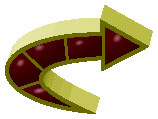 Северо-западнее города ПЯРНУ (ПЕРНОВ) наши войска, форсировав пролив СУР-ВЯЙН, овладели островом МУХУ.Южнее и юго-восточнее города ТУРКА (Дрогобычской области) наши войска с боями заняли несколько населённых пунктов; среди них — БУТЕЛЬКА, ЯВОРУВ, МАТКУВ, КРЫВКА, ФЕЛИЗЕНТАЛЬ, ТУХОЛЬКА, РЫКУВ.В северо-восточной части Румынии западнее и юго-западнее города КЫМПУЛУНГ наши войска, действуя в трудных условиях горно-лесистой местности, с боями заняли более 30 населённых пунктов, в числе которых КИРЛИБАБА, ЛИСТУР, ЯКОБЕНИ, КОШНА, ТЭТАРУЛ, РУНКУ, СМИДИ, ПОЯНА, НЯГРА-ШАРУЛУЙ и железнодорожные станции БОТЕШ, КИРЛИБАБА, ТИБЭУ.В Северной Трансильвании наши войска продолжали вести бои по расширению плацдармов на правом берегу реки МУРЕШУЛ севернее города ТЫРГУ-МУРЕШ и заняли населённые пункты ПОАРТА, ОНУКА, ТОЛДАЛАГ, ШАРПАТАК.Вслед за нашими разведывательными частями, которые ещё несколько дней тому назад просочились на территорию Югославии, вчера наши войска южнее румынского города ТУРНУ-СЕВЕРИЙ, на правом берегу ДУНАЯ, пересекли югославскую границу и после первого же столкновения опрокинули немецкие войска, заняв при этом следующие населённые пункты: ТЕКИЯ, КЛАДОВО, ВЕЛИКАЯ ВРБИКА, РЕТКОВО, КОРБОВА, ВАЖУГА, МИЛУЛИНОВАЦ, ДАВИДОВАЦ, КЛАДУШНИЦА, ПЕТРОВО СЕЛО, МАНАСТИРИЦА, ПОДВРШКА, ВЕЛИКАЯ КАМЕНИЦА, ВЕЛЕСНИЦА, ЛЮБИЧЕВАЦ, ГРАБОВИЦА, БРЗА ПАЛАНКА, МИРОЧ, РАДУЕВАЦ, САМАРИНОВАЦ, НЕГОТИН.На других участках фронта — поиски разведчиков и в ряде пунктов бои местного значения.За 29 сентября наши войска на всех фронтах подбили и уничтожили 63 немецких танка. В воздушных боях и огнём зенитной артиллерии сбито 14 самолётов противника.Южнее города Турка (Дрогобычской области) наши войска, действующие в горно-лесистой местности, выбили противника из сильно укреплённых опорных пунктов Бутелька и Яворув. Бойцы Н-ской части овладели селением Крывка, расположенным у границы Советского Союза с Чехословакией. Захвачено у немцев 9 орудий и 36 пулеметов. Взято до 200 пленных. На другом участке пехота противника, поддержанная танками и самоходными орудиями, в течение дня предприняла более двадцати контратак. Артиллерийско-миномётным огнём наши части отбили все атаки гитлеровцев. На поле боя осталось до 600 вражеских трупов.Западнее города Кымпулунг (в северо-восточной части Румынии) наши войска стремительным ударом отбросили противника на правый берег реки Голдене-Быстрица. Несколько групп немцев и венгров были прижаты к реке и разгромлены. Советские бойцы, не давая противнику опомниться, переправились через реку и овладели населённым пунктом Якобени. Юго-западнее города Кымпулунг наши части в результате ожесточённых боёв форсировали реку Дорна и, продвигаясь вперёд по трудно проходимой местности, выбили врага из нескольких сильно укреплённых опорных пунктов. Взято в плен 150 немецких и венгерских солдат и офицеров.В Северной Трансильвании наши войска вели бои за расширение плацдармов на правом берегу реки Мурешул. Противник, подтянув резервы, предпринял несколько контратак. Гитлеровцы пытались любой ценой отбросить советские части на левый берег реки. Наши пехотинцы и артиллеристы не только отбили контратаки противника, но и продвинулись вперёд, заняв несколько населённых пунктов. В ходе боёв противник понёс большие потери. Только в районе одного узла обороны немцев подсчитано более 300 вражеских трупов. Подразделения Н-ской части захватили 8 орудий, 27 пулемётов, обоз с боеприпасами, склады с продовольствием и инженерным имуществом.Северо-западнее города Мариамполь на одном участке наши снайперы истребили 44 немецких солдата и офицера. Будучи в засаде, снайперы Сиднев и Усманкулов заметили повозку, в которой ехали три немца, Первым выстрелом Усманкулов убил одного гитлеровца. Остальные бросили повозку и побежали, но пули опытных снайперов настигли немцев. Группа разведчиков младшего лейтенанта Дмитриева ночью подобралась к позициям противника и забросала гранатами блиндаж и траншею. Немцы, выскочившие из блиндажа, были уничтожены. Наши разведчики захватили пленного и без потерь вернулись в свою часть.На 2-м Белорусском фронте штурмовики под командованием полковника Смоловика совершили успешный налёт на крупные танкосборочные мастерские противника в районе города Пшасныш. Отмечены прямые попадания бомб в здания мастерских. На территории мастерских возникло 20 пожаров и произошло несколько взрывов. В это же время истребители под командованием полковника Волкова блокировали немецкий аэродром в районе города Цеханув. На аэродроме находилось 23 вражеских истребителя. Лишь одному из них удалось подняться в воздух, но он был тут же сбит советским лётчиком. Наши истребители уничтожили и повредили на аэродроме 8 немецких самолётов.Лётчики авиации Краснознаменного Балтийского флота атаковали немецкий транспорт водоизмещением в 15 тысяч тонн. Транспорт шёл Ирбенским проливом в Балтийское море под охраной шестнадцати кораблей. В результате прямых попаданий бомб транспорт пущен ко дну. В тот же день наши бомбардировщики потопили в Балтийском море транспорт противника водоизмещением в семь тысяч тонн.  29 СЕНТЯБРЯ 1944 года. 1196- день войны. В течение 29 сентября на РИЖСКОМ направлении наши войска вели бои по улучшению своих позиций и заняли более 30 населённых пунктов, в том числе ЭЙКАЖИ, СВИТИ, КАРТУЖИ, ПАНТАРИ.Южнее и юго-восточнее города ТУРКА (Дрогобычской области) наши войска с боями продвигались вперёд в трудных условиях горно-лесистой местности и заняли более 60 населённых пунктов, среди которых крупные населённые пункты ВЫСОЦКО-ВЫЖНЕ, КРАСНЕ, МОХНАТЕ, ОРАВА, КОЗЕВА, ГОЛОВЕЦКО, ЛИБОХОРА, СЛАВСКО, ЛУДВИКУВКА, ВИШКУВ и железнодорожные станции ГРЕБЕНУВ, ЗЕЛЕМЯНКА, РОЖАНКА.Западнее и юго-западнее города ДЕЛЯТИН (Станиславской области) наши войска, преодолевая сопротивление и инженерные заграждения противника в горно-лесистой местности, с боями заняли более 40 населённых пунктов, в числе которых ОСМОЛОДА, БУРСУЧНА, ЗЕЛЕНА, ПОЛЯНИЦА, ВОРОХТА, АРДЖЕЛЮЖА и железнодорожные станции БУРСУЧНА, ЗЕЛЕНА, ВОРОНЕНКА, ВОРОХТА.В Северной Трансильвании наши войска, сломив сопротивление противника, овладели городом ТЫРГУ-МУРЕШ, а также с боями заняли свыше 50 других населённых пунктов, среди которых крупные населённые пункты ЕРНУТЕНЫ, ПЕТЕЛЕ, ХА-БИК, КЭРТВЕФАЯ, ЯРАДЕ-МУРЕШ, НАДЬ-ЭРНЬЕ, ТОРФАЛВА и железнодорожные станции КУРТИФАЯ, ГЫРНЕШТИ, ТИНОИЗА, ЭРНСЮ-МАРЕ, МУРШЕЛ, НЬЯРАДТЕ. Наши наступающие части форсировали реку МУРЕШУЛ и на её западном берегу заняли плацдармы с населёнными пунктами АПАЛИНА, ВАЙДА-СЕНТ-ИВАН, КИНАРЬ, КУР-ТЕНЫ, РЕМЕТЕШЬ.На других участках фронта — поиски разведчиков и в ряде пунктов бои местного значения.За 28 сентября наши войска на всех фронтах подбили и уничтожили 29 немецких танков. В воздушных боях и огнём зенитной артиллерии сбит 21 самолёт противника.На Рижском направлении наши войска, выйдя к мощному оборонительному рубежу противника, прикрывающему подступы к Риге, вели бои по улучшению своих позиций. Как установила разведка, полоса обороны немцев состоит из нескольких линий траншей полного профиля, прикрытых минными полями и проволочными заграждениями. Артиллерийским и пулемётным огнём гитлеровцы простреливают все подступы к своим позициям. Части Н-ского соединения, действующего у побережья Рижского залива, ворвались в первую линию траншей и очистили её от немцев. На поле боя остались сотни вражеских трупов. Захвачены трофеи и пленные. В этом бою отличился красноармеец Сычегов. Он подполз с ручным пулеметом к немецкому орудию и в упор расстрелял орудийный расчёт. На другом участке лейтенант Выгодский с группой бойцов, посаженных на самоходное орудие, прорвался в расположение немецкой артиллерийской батареи. Наши бойцы перебили вражеских артиллеристов, захватили орудия и открыли из них огонь по противнику.В районе шоссе Псков — Рига наши войска заняли несколько населённых пунктов.В результате стремительной атаки гитлеровцы выбиты из опорного пункта Эйкажи, находящегося в 8 километрах севернее города Сигулда. В боях на этом участке уничтожено до батальона немецкой пехоты. Захвачено несколько десятков пулеметов и склад боеприпасов.Несмотря на облачность и туманы, наша авиация продолжала наносить удары по войскам противника. Разбито 90 автомашин, уничтожено 8 артиллерийских батарей, 2 паровоза, 15 железнодорожных вагонов и взорвано 5 складов с боеприпасами. В воздушных боях советские лётчики сбили 16 немецких самолётов.Юго-восточнее города Турка (Дрогобычской области) противник, укрепившись на склонах гор, оказывал упорное сопротивление. Части Н-ского соединения в результате обходного манёвра дезорганизовали оборону немцев и, развивая успех, продвинулись вперёд до 20 километров. Противник выбит из сильно укреплённых узлов обороны Высоцко-Вьжне и Козева. В результате ожесточённых боёв наши войска овладели районным центром Дрогобычской области селом Славско. Захвачены трофеи и взято в плен 250 немецких и венгерских солдат и офицеров.Западнее и юго-западнее города Делятин (Станиславской области) наши войска, с боями продвигаясь вперёд, разгромили гарнизоны нескольких опорных пунктов немцев. Упорные бои произошли на мощный узел вражеской обороны Ворохта. Овладев этим пунктом, подразделения Н-ской части отбили восемь контратак противника. Все попытки немцев восстановить положение потерпели неудачу. На подступах к населенному пункту и железнодорожной станции Ворохта осталось свыше 400 вражеских трутов. Наши войска переправились через реку Прут и овладели железнодорожной станцией Вороненка, находящейся в километре от границы Советского Союза с Чехословакией. В последних боях советские части нанесли тяжёлые потери немецкой пехотной и венгерской горнострелковой дивизиям. Взято значительное число пленных. Захвачено у противника 34 орудия, до 200 пулемётов, 9 складов с боеприпасами, инженерным имуществом и продовольствием.В Северной Трансильвании немцы и венгры вели непрерывные контратаки, стремясь отбросить советские части, вышедшие на ближние подступы к городу Тыргу-Мурэш. Измотав врага, наши войска ворвались в город и после упорных уличных боёв овладели им. Советские подразделения заняли также ряд населённых пунктов, расположенных на левом берегу реки Мурепгул. Не давая врагу привести себя в порядок и организовать оборону, наши бойцы переправились через реку. За день боёв уничтожено до 1.500 солдат и офицеров противника. Взято 800 пленных. На другом участке сдался в плен батальон 11-го венгерского пехотного полка, окружённый советскими бойцами. Венгерские офицеры пытались организовать сопротивление, но были перебиты своими же солдатами. Венгерские солдаты сложили оружие и выкинули белый флаг.28 СЕНТЯБРЯ 1944 года. 1195- день войны.В течение 28 сентября северо-западнее и западнее города ПЯРНУ (ПЕРНОВ) наши войска очистили от разрозненных групп противника западное побережье Эстонии, заняв при этом более 200 населённых пунктов, в числе которых крупные населённые пункты ПАГАЗИ, ЛИХУЛА, МАТСКЮЛА, ВИРТСУ, МУРИСТЕ, ХЭЛЬМКЮЛА, КУЛЛИ, ТЫСТАМА, САРВИ, САУЛЕПА и железнодорожные станции ЛИХУЛА, КАРУЗЕ, ВИРТСУ.На РИЖСКОМ направлении наши войска, в результате упорных боев, заняли более 50 населённых пунктов; среди них — ГАРШМУЙЖА, БИРЗКАЛНС, ЛЕДУРГА, ЛОДЕ, КРАЛЛИС, ИНИИЕМС, ДОБЕС.Южнее и юго-восточнее города САНОК наши войска, действуя в трудных условиях горно-лесистой местности, с боями заняли 30 населенных пунктов, в числе которых населённые пункты ЛУПКУВ, ЗУБЕНЬСКО, СОЛИНКА, БУКОВЕЦ, ТУРЕЧКИ, БОРЫНЯ, ЯБЛОНУВ, ЗАВАДКА и железнодорожная станция ВОЛЯ МИХОВА.На других участках фронта — поиски разведчиков и в ряде пунктов бои местного значения.На Рижском направлении наши войска продолжали вести наступательные бои. Стрелковые части, наступающие вдоль побережья Рижского залива, выбили немцев из сильно укреплённых опорных пунктов Гаршмуйжа и Бирзкалнс. Войска, наступающие севернее шоссе Псков — Рига, преодолевая упорное сопротивление противника и его инженерные заграждения, продвинулись вперёд на 10 километров. Немцы, отступая под ударами наших частей, взрывают мосты, минируют дороги и устраивают лесные завалы. Советская пехота, преследуя врага по пятам, в то же время совершает обходные манёвры и обрушивает на немцев внезапные удары. Бойцы под командованием лейтенанта Плотицина ночью по лесам и болотам зашли в тыл противнику и в результате стремительной атаки овладели важным узлом сопротивления. Группа танков под командованием лейтенанта Сергеева атаковала батальон вражеской пехоты. Танкисты истребили более роты гитлеровцев. Танковый экипаж лейтенанта Романовского по лесным просекам пробрался на коммуникации противника, уничтожив 5 орудий, несколько автомашин и группу немцев.Восточнее города Риги наши войска на отдельных участках вклинились в оборону противника. За день боя уничтожено до в 800 немецких солдат и офицеров.Наши войска, развивая наступление, подошли к сильно укреплённому рубежу, который одним концом упирается в Рижский залив, а другим — в реку Западная Двина. На основных направлениях немцы соорудили железобетонные доты и установили бронированные колпаки. Части Н-ского соединения завязали бои в районе этого оборонительного рубежа.Советская штурмовая и бомбардировочная авиация наносила удары по колоннам немецких войск. Уничтожено 4 бронетранспортёра, 80 автомашин и 60 повозок с войсками и грузами.Южнее города Санок противник, подтянув резервы пехоты и танков, оказывал упорное сопротивление. Сломив сопротивление гитлеровцев, советские бойцы продвинулись вперёд и заняли несколько населённых пунктов. Разгромлен 1066-й немецкий пехотный полк. Противник потерял только убитыми 600 солдат и офицеров. Захвачено 16 орудий, 85 пулемётов, 3 крупнокалиберных миномёта, много винтовок, автоматов и боеприпасов. Юго-восточнее города Санок подразделения Н-ской части овладели рядом опорных пунктов противника на подступах к горному хребту Бельки Буковец. Неоднократные попытки немцев и венгров вернуть потерянные рубежи потерпели неудачу. Южнее города Турка советские части продвинулись на 10 километров и заняли селение Завадка. Наши стрелковые подразделения, овладев вчера населённым пунктом Ильник, разгромили два батальона вражеской пехоты и захватили 9 орудий, 13 миномётов и 37 пулемётов. Взято в плен 250 немцев и венгров.В районе порода Остроленка батальон пехоты противника под прикрытием артиллерийского огня переправился через реку Варев и пытался захватить плацдарм на её леном берегу. Наши подразделения атаковали немцев и после ожесточённого боя отбросили их за реку. На берегу осталось много вражеских трупов. Несколько десятков гитлеровцев утонуло в реке. Захвачены трофеи и пленные.27 СЕНТЯБРЯ 1944 года. 1194- день войны.В течение 27 сентября западнее и северо-западнее города ПЯРНУ (ПЕРНОВ) наши войска продолжали вести бои по очищению западного побережья Эстонии от разрозненных групп противника. Нашими войсками занят остров ВОРМСИ САР.На РИЖСКОМ направлении наши войска, продолжая наступление, с боями заняли более 200 населённых пунктов, в том числе СКРОДЭЛИ, ДУКТЭ, СКУЛТЕ, ЗИЕДЫНИ, ВИДРИЖИ, СТРАУПЕ, ЛИГАТНЕ, НИТАУРЕ, ГАРШАС, ВАТРАНЭ, ТЫМ-СЕНИ, КАЙБАЛА и железнодорожные станции ЛАДЕ, ИНТЭЕ, СКУЛТЕ, ИЕРИТИ, ЛИГАТНЕ, ЮМПРАВА, КАЙБАЛА, ВАТРАНЭ.Южнее и юго-восточнее города САНОК наши войска в результате упорных боёв овладели в горно-лесистой местности несколькими населенными пунктами; среди них— ЩЕРБАНУВКА, ЗУБРАЧЕ, РОСТОКИ ГУРНЕ, УСТШИКИ ГУРНЕ, ВОЛОСАТЕ, ТАР-НАВА, ИЛЬНИК.На других участках фронта — поиски разведчиков. В ряде пунктов шли бои местного значения.За 26 сентября наши войска подбили и уничтожили 10 немецких танков. В воздушных боях и огнём зенитной артиллерии сбито 7 самолётов противника.На Рижском направлении наши войска продолжали развивать наступление. Противник, укрепившийся на берегах озёр и рек, оказывал сильное сопротивление. Советские пехотинцы при поддержке артиллеристов прорвались в проходы между озёрами. Отбрасывая врага, части Н-ского соединения продвинулись на запад на 20 километров и на широком фронте вышли к Рижскому заливу. Развивая наступление в южном направлении, наши войска заняли ряд населённых пунктов, в том числе селение Скултэ, расположенное в 35 километрах от города Риги. В боях за эти населённые пункты уничтожено два батальона гитлеровцев. Захвачено 16 орудий, 6 бронетранспортёров и большое число автомашин с грузами. Взято в плен свыше 300 немецких солдат и офицеров.Наши войска, наступающие вдоль шоссе Псков — Рига и овладевшие вчера городом Цесис, с хода переправились через реку Амата. Развивая успех, наши части разгромили вражеский гарнизон на железнодорожной станции Лигатне. Уничтожен бронепоезд противника. Захвачен железнодорожный эшелон, два склада с боеприпасами, много миномётов, пулемётов и огнемётов.Восточнее города Риги советские части, отбивая контратаки противника, продолжали продвигаться вперёд. Наши стрелковые подразделения выбили гитлеровцев с железнодорожной станции Ватранэ. Советские войска, наступающие вдоль северного берега реки Западная Двина, продвинулись вперёд на 15 километров и овладели железнодорожной станцией Кайбала, находящейся в 50 километрах от Риги. В боях на этом участке истреблено до 600 немецких солдат и офицеров. Захвачено 7 танков и другие трофеи. Взятые в плен немецкие солдаты и офицеры показали, что в ходе боёв в Прибалтике немецкие войска понесли огромные потери. Все участвовавшие в боях дивизии потеряли тяжёлое вооружение. Ввиду больших потерь на передовые линии бросаются последние резервы. На днях прибыло 1.500 лётчиков, окончивших авиационные школы. Все лётчики были направлены в пехотные части.Южнее города Санок части Н-ского соединения с боями продвигались вперёд. Противник укрепился на выгодных для обороны позициях в горах и оказывал упорное сопротивление. Применив обходный манёвр, советские бойцы заняли Ростоки Гурне и несколько других населённых пунктов. Юго-восточнее города Санок наши войска в результате ожесточённых боёв с немецко-венгерскими войсками продвинулись на 10 километров и заняли Волосате — сильно укреплённый опорный пункт противника на польско-чехословацкой границе. На поле боя остались сотни убитых гитлеровцев. Захвачено у немцев 12 орудий и миномётов, 37 пулемётов, 6 артиллерийских и 4 продовольственных склада. Взято 230 пленных. Южнее города Турка наши войска переправились через реку Стрый и овладели населённым пунктом Ильник.Юго-западнее города Мариамполь во второй половине дня наши разведывательные отряды выбили противника из первой линии траншей и овладели двумя укреплёнными высотами. Немцы пытались вернуть потерянные позиции и трижды переходили в контратаки. Советские бойцы прочно закрепились на новом рубеже и отразили все контратаки гитлеровцев с большими для них потерями. Захвачены пленные, в том числе командир немецкой роты.Авиация и торпедные катеры Северного флота потопили в Варангер-фиорде тральщик, самоходную баржу и транспорт противника водоизмещением в две тысячи тонн.26 СЕНТЯБРЯ 1944 года. 1193- день войны.В течение 26 сентября юго-западнее города ТАЛЛИН наши войска вели бои по очищению от разрозненных групп противника западного побережья Эстонии, заняв при этом более 200 населённых пунктов, в том числе КЛОГА-РАНД, КУРКСЕ, АЛЛИКЛЕПА, РОЗЛЕПА, ЛИННАМЯЭ, РИДАЛА, ТУРУ, ПУЙСЕ, ХАЭСКА, МАРТНА, СИЛЛА, ЛАЙК-КЮЛЬ, МИХКЛИ и железнодорожные станции РИЗИПЕРЕ, ЭЛЛАМА, РИСТИ, ТАЭБЛА, ПАЛИВЕРЕ, ВИГАЛА, РОТСИ.На РИЖСКОМ направлении наши войска, развивая наступление, овладели городами АЙНАЖИ, САЛАЦГРИВА, АЛОЯ, ЛИМБАЖИ, ЦЕСИС, а также с боями заняли более 300 других населённых пунктов и среди них СВИЦИЕМС, АСТЭРЕ, УМУРГА, СТАЛБЕ, АУЦИЕМС, СЕРМУКШИ, ЯУНПИЛС, МАДЛИЕНА и железнодорожные станции АЛОЯ, АУСЕКЛИС, ПУЙТЕЛЕ, ПАЛЕ, СТАЙЦЕЛЕ, ЗОНЕПЕ, АЙНАЖИ, ЦЕСИС, РАМУЛИ, АМАТА.Южнее и юго-восточнее города САНОК наши войска, преодолевая сопротивление и инженерные заграждения противника в горно-лесистой местности, с боями заняли районный центр Дрогобычской области город и железнодорожную станцию ТУРКА, населённые пункты РАДОШИЦЕ, ОСЛАВИЦА, СМОЛЬНИК, ЦАРЫНЬСКЕ, БЕРЕЖКИ, ДЫ-ДЕВА, БОБЕРКА, ЯСЕНИЦА-ЗАМКОВА, ЯВОРА.На других участках фронта — поиски разведчиков. В ряде пунктов шли бои местного значения.За 25 сентября в воздушных боях и огнём зенитной артиллерии сбито 49 самолётов противника.На Рижском направлении наши войска продолжали наступление. Части Н-ского соединения, продвигаясь вдоль побережья Рижского залива, овладели городами Айнажи и Салацгрива. Другие наши части заняли город и железнодорожную станцию Алоя. Южнее города Валмиера наши войска прорвали промежуточный оборонительный рубеж противника и с севера и востока подошли к городу Цесис — мощному, опорному пункту обороны немцев. Противник усилил свою группировку моторизованной дивизией СС «Нидерланды», а также подразделениями курсантов авиационной школы, недавно прибывшими из Германии. Однако все попытки немцев удержать Цесис в своих руках потерпели неудачу. После ожесточённых боёв советские части сломили сопротивление врага и штурмом овладели городом Цесис. Немцы выбиты также из многих населённых пунктов, расположенных у шоссейной дороги Псков—Рига. В ходе боёв противник несёт большие потери в живой силе и технике. Только одно наше соединение захватило у немцев 40 орудий и миномётов, 50 автомашин и 100 повозок с грузами.Восточнее города Риги наши войска с боями продвигались вперёд. В результате обходного манёвра и атаки с фронта советские части овладели сильно укреплённым пунктом Мадлиена, находящимся в 60 километрах восточнее города Риги.Наша авиация активно содействовала наступлению наземных армий и наносила удары по войскам противника, отступавшим к Риге. Советские лётчики уничтожили несколько артиллерийских батарей, до 200 автомашин и взорвали немецкий воинский эшелон. В воздушных боях за день сбито 29 немецких истребителей.Южнее города Санок части Н-ского соединения, продвигаясь по горной дороге, окружили и разгромили гарнизоны опорных пунктов противника Радошице, Ославица и Смольник, расположенных в 2— 6 километров от польско-чехословацкой границы. Уничтожено свыше 800 немецких и венгерских солдат и офицеров. Захвачено 23 орудия, 47 миномётов, 72 пулемёта и другие трофеи. Юго-восточнее города Санок наши стрелковые части, при поддержке артиллерии и авиации, прорвали оборонительный рубеж противника, проходящий по склонам горного хребта Полонина Ветлиньска. Взято в плен свыше 300 гитлеровцев. Части другого соединения, преодолевая упорное сопротивление немцев, продвинулись на 15 километров и заняли районный центр Дрогобычской области город Турка.Воздушный разведчик старший лейтенант Сватченок обнаружил на станции Шталлупенен (Восточная Пруссия) пять железнодорожных эшелонов противника. Двенадцать самолётов-штурмовиков под командованием лейтенанта Суховольского и гвардии старшего лейтенанта Ивченко в сопровождении истребителей совершили налёт на станцию. Лётчики сбросили на немецкие эшелоны бомбы, а затем открыли пушечно-пулемётный огонь. Раздалось несколько сильных взрывов. Вскоре пожар охватил всю территорию станции. Горели и взрывались бензоцистерны и вагоны с боеприпасами.В Румынии двадцать пять немецких бомбардировщиков пытались совершить налёт на один из наших аэродромов. Восемь советских истребителей под командованием капитана Бритикова перехватили вражеские самолёты и атаковали их. В ожесточённом воздушном бою наши лётчики сбили 5 немецких бомбардировщиков. Остальные самолёты противника, не достигнув цели, повернули обратно.Корабли Краснознамённого Балтийского флота потопили в Финском заливе подводную лодку противника.Торпедоносная авиация флота потопила в Балтийском море два немецких транспорта общим водоизмещением в семь тысяч тонн.25 СЕНТЯБРЯ 1944 года. 1192- день войны.В течение 25 сентября в западной и южной части Эстонии наши войска, развивая наступление, овладели уездным центром Эстонской ССР городом и портом ХАПСАЛУ, городом КИЛИНГИ-НЫММЕ, городом МЫЙЗАКЮЛА, городом МУСТЛА, а также заняли более 800 других населённых пунктов, среди которых крупные населённые пункты КЭЙЛА, ВАСАЛЕММА, РИЙЗИПЭРЕ, ПАЭКЮЛА, ВЭЛИСЕ, ВИГАЛА, УДУВЭРЕ, НЭДРЕ-МА, СИНДИ, КОДАРА, РАННАКЮЛА, ВЫЙСТЕ, ХЯДЕМЭСТЕ, КУСИНУ, КУЛЛА, РИММУ, ТУХАЛАНЕ и железнодорожные станции САУЭ, КЭЙЛА, КЛОГА, ВАСАЛЕММА, ЛАЙТСЕ, ИНГУ, ХАГУДИ, РАПЛА, РАЙККЮЛА, КОЙКСЕ, ВАСКРЯМА, СУРЬЮ, СИГАСТЕ, ВОЛТ-ВЕТИ, МЫЙЗАКЮЛА.Западнее городов РУЙЕНА и ВАЛМИЕРА наши войска, продолжая наступление, овладели городом и железнодорожной станцией МАЗСАЛАЦЕ, а также с боями заняли более 200 других населённых пунктов, в числе которых ВИРТЕНЫ, УНГУРМУЙЖА, ВЕЦАТЭ, МАТИШИ, ПОДЗЕНИ, ВЕЛТИ и железнодорожные станции ВИРТЕНЫ, ИДУС, КУОКМУЙКА, ЗИЛАЙСКАЛНС, БАЛЕ, ЛОДЭ.Восточнее города РИГИ наши войска, в результате упорных боёв, заняли более 80 населённых пунктов, среди которых ВЕСЕЛАУСКА, КЛЯУСТЭС, БАНУЖИ, ЯУННЕЙ-ПЕНЕ, БУШАНИ, БАЛОЖИ и железнодорожные станции ДЗЕРБЕНЕ, МЕЛЛИ, КЕЙПЕНЕ.Южнее и юго-восточнее города САНОК наши войска, преодолевая сопротивление и инженерные заграждения противника в горно-лесистой местности, с упорными боями заняли более 50 населённых пунктов, в том числе ЯБЛОНКИ, ДОЛЖИЦА, КРЫВЕ, СМЕРЕН, ВЕТЛИНА, БЕРЕГЫ ГУРНЕ, СМОЛЬНИ, ЛОМНА.На других участках фронта — поиски разведчиков. В ряде пунктов шли бои местного значения.За 24 сентября наши войска на всех фронтах подбили и уничтожили 25 немецких танков. В воздушных боях и огнём зенитной артиллерии сбит 71 самолёт противника.В западной и южной частях Эстонии наши войска развивали успешное наступление. Части Н-ского соединения с боями продвинулись вперёд на 50 километров и штурмом овладели портом и городом Хапсалу. Заняты также важные опорные пункты обороны противника города Килинги-Нымме, Мыйзакюла и Мустла. Захвачено в плен свыше 1.000 немецких солдат и офицеров. Наши подвижные соединения и пехота, широко применяя обходы, громят узлы сопротивления немцев. Батарея самоходных орудий старшего лейтенанта Синиченко нанесла удар во фланг противника и уничтожила до 200 гитлеровцев. Рота старшего лейтенанта Никитина, преследуя противника, разгромила немецкий штаб, уничтожив при этом более 50 вражеских солдат и офицеров.Наши войска захватывают много вооружения и военных материалов. По неполным данным, советские части в городе Таллин захватили у немцев 25 самолётов, 185 орудий, свыше 200 автомашин, много железнодорожных эшелонов с различными грузами, 15 судов и другие трофеи.Западнее города Руйена наши войска, преодолевая сопротивление противника, продвинулись вперёд на 15 километров. Бойцы одного нашего соединения вышли на подступы к городу Мазсалаце. Другие части обошли озеро Буртниеку-Эзерс и прорвались в этот же район с юго-востока. В результате стремительного удара с двух направлений советские войска овладели городом и железнодорожной станцией Мазсалаце.Западнее города Валмиера наши пехотинцы и танкисты овладели железнодорожной станцией Зилайскалнс. По показаниям пленных, противник несёт большие потери. Пленные солдаты и офицеры заявляют, что в боях за последние дни все немецкие дивизии потеряли не менее половины своего личного состава. Немцы усилили свои обескровленные соединения, бросив в бой три новые дивизии. Наши войска отбили многочисленные контратаки этих только что брошенных в бой частей противника. С боями продвигаясь вперёд, советские части заняли более 200 населённых пунктов.Наша авиация активно поддерживает наступление наземных войск. За день советские лётчики уничтожили 140 немецких автомашин и более 100 повозок с грузами. В воздушных боях сбито 20 немецких самолётов.Восточнее города Риги наши войска продолжали наступление. Противник, используя удобную для обороны местность, оказывает упорное сопротивление. Отступая под ударами советских войск, немцы минируют дороги и взрывают мосты. Ожесточённый бой сегодня произошёл в районе озера Плаужу-Эзерс, где наши наступающие части вплотную подошли к оборонительному рубежу немцев, названному ими «Зимней линией». Советская пехота при поддержке артиллерии и танков сломила сопротивление немцев и прорвала оборону противника на этой новой линии. За день боёв уничтожено до 1.500 немецких солдат и офицеров.В боях за освобождение Прибалтики от немецко-фашистских захватчиков советские бойцы и офицеры проявляют отвагу, героизм и высокое воинское мастерство. Рота латышских бойцов под командованием капитана Вейса овладела господствующей над местностью высотой. Немцы предприняли несколько контратак, но были отброшены с большими для них потерями. Гвардии рядовой Сергейчук ворвался в немецкую траншею и гранатами уничтожил двух немцев. В рукопашной схватке Сергейчук заколол штыком ещё трёх гитлеровцев. Рядовой Лазарев подполз к немецкому танку «Тигр» и бросил противотанковую гранату. Взрывом перебило гусеницу. Огнём из автомата т. Лазарев уничтожил немецких танкистов, пытавшихся бежать.Южнее города Санок происходили ожесточённые бои. Наши войска нанесли немцам сильный удар и заняли населённый пункт Яблонки. На поле боя осталась свыше 400 вражеских трупов. Захвачено у немцев 20 орудий, 30 пулемётов и склад с боеприпасами. Взято 200 пленных. Юго-восточнее города Санок, на подступах к хребту Отрыт части Н-ского соединения разгромили горные отряды противника. Преодолев хребет, наши бойцы переправились через реку Сан и овладели рядом населённых пунктов. В боях за эти пункты уничтожено до батальона гитлеровцев.Авиацией Краснознамённого Балтийского флота в Рижском заливе потоплен немецкий транспорт водоизмещением в пять тысяч тонн.24 СЕНТЯБРЯ 1944 года. 1191- день войны.Корабли и части Краснознамённого БАЛТИЙСКОГО флота 24 сентября овладели важной военно-морской базой на Балтийском море городом ПАЛЬДИСКИ (порт БАЛТИЙСКИЙ).В течение 24 сентября юго-западнее и южнее города ТАЛЛИНА наши войска, продолжая наступление, заняли более 200 населённых пунктов, в том числе крупные населённые пункты ПЯРТЛИ, КОХИЛА, ЮРУ, РАПЛА, КЭАВА, АЗУКЮЛА, МАРЬЯМА.Севернее и южнее города ВАЛМИЕРА наши войска, развивая наступление, овладели городом и железнодорожным узлом РУЙЕНА, городом и железнодорожной станцией СМИЛТЭНЭ, а также с боями заняли более 200 других населённых пунктов, в числе которых НУЙЯ, ОДРА, ДИТЕРИ, ЭНДЗЕЛЭ, СПАЛИС, ДУРЕ, СЕТИ, РУБЕНЭ, ЛИЕНА, РАУНД и железнодорожные станции СТРЕНЧИ, БРЕНГУЛИ, БИКСЕЯ.Восточнее города РИГИ наши войска в результате упорных боёв заняли более 250 населённых пунктов, среди которых СПУЛГАС, МЕЖЕЧИ, МАИСЭЛИ, БЕЙГУЖЕНЫ, КЛИДИНЭ, ДРАЦЕНЫ, МЕНДЕЛИ, БРИЕЖИ, СКРИВЕРИ и железнодорожные станции УБЕЯ, ТАУРУПЕ, АЙЗКРАУКЛЕ.На других участках фронта — поиски разведчиков. В ряде пунктов шли бои местного значения.Удары нашей морской авиации по судам противникаАвиация Краснознамённого Балтийского флота продолжала наносить удары по судам противника в Балтийском море. Северо-западнее острова Эзель наши бомбардировщики и торпедоносцы днём 23 сентября потопили три больших немецких транспорта и один сторожевой корабль. К западу от Либавы советские летчики пустили ко дну транспорт противника водоизмещением в 10 тысяч тонн. Кроме того, потоплен один немецкий транспорт юго-западнее Виндавы. Таким образом, всего потоплено пять транспортов и сторожевой корабль противника.Юго-западнее и южнее города Таллин наши войска продолжали успешное наступление. Противник пытается привести в порядок свои разбитые части и организовать сопротивление. Советские танки и пехота наносят немцам непрерывные удары, не давая им возможности закрепиться на промежуточных рубежах. Наши части заняли важные узлы шоссейных дорог Пяртли, Кохила и Рапла. Отступающие в беспорядке гитлеровцы во многих местах не успели взорвать железнодорожные и шоссейные мосты. Подразделения Н-ской части в лесном бою истребили до 600 немецких солдат и офицеров. Захвачены трофеи, в том числе 26 полевых и 5 самоходных орудий. На другом участке наши самоходные орудия и мотопехота проникли в тыл противника и внезапно атаковали немецкую колонну. В коротком бою противник был разгромлен. Взято в плен более 500 немецких солдат и офицеров. Захвачено 60 исправных автомашин, 17 противотанковых орудий и другие трофеи. Многие солдаты и офицеры разбитых немецких дивизий разбежались по лесам. Наши подразделения вылавливают и обезоруживают отдельные группы гитлеровцев.Севернее города Валмиера наши войска, преодолев многочисленные инженерные заграждения и естественные препятствия, с боями вышли к городу Руйена. Противник упорно оборонял город и неоднократно переходил в контратаки. Советские пехотинцы и танкисты смелой атакой овладели железнодорожным узлом и городом Руйена. Полностью уничтожены два батальона немецкой пехоты. Ожесточённые бои произошли в районе города Валмиера, занятого вчера нашими войсками. Противник, бросив в бой крупные силы танков и пехоты, пытался вновь захватить город. Мощным ударом наши войска опрокинули немцев и нанесли им большие потери в живой силе и технике. Советские части, наступающие вдоль шоссе Псков—Рига, продвинулась вперёд до 25 километров. Занят город Смилтэнэ — сильный опорный пункт обороны немцев.Наша авиация господствует в воздухе и наносит бомбо-штурмовые удары по отступающим войскам противника. Разбито много орудий, более 100 автомашин и повозок с грузами. Группа истребителей под командованием лейтенанта Некрасова, прикрывая наземные войска в районе Валмиера, сбила 3 немецких самолёта. Два из них сбил лейтенант Некрасов. Всего в течение дня наши лётчики уничтожили 18 немецких самолётов.Восточнее Риги наши войска с боями продвигались вперёд. Части Н-ского соединения, развивая наступление вдоль железной дороги Гулбенэ — Рига, вышли к реке Гауя. Немцы взорвали переправы через эту реку и, опираясь на заранее подготовленный оборонительный рубеж, пытались задержать продвижение наших войск. Советские бойцы вплавь и на подручных средствах переправились через реку Гауя и прорвали вражескую оборону. Части другого нашего соединения, наступающие вдоль шоссе и железной дороги Мадона—Рига, встретили сильное сопротивление немцев. Пехота противника, усиленная самоходной артиллерией, неоднократно переходила в контратаки. Танковый батальон капитана Швецова разгромил группу противотанковых и самоходных орудий противника. Наступая вслед за танками, наша пехота овладела железнодорожной станцией Таурупе. За день боёв очищено от немецких захватчиков более 250 населённых пунктов. Захвачено у немцев 9 исправных танков, 65 орудий и другие трофеи. Взято значительное число пленных. Пленные сообщают, что 436-й и 437-й немецкие пехотные полки, ввиду больших потерь, сведены в батальон неполного состава, а 31-й пехотный полк сведён в одну роту численностью в 35 человек.23 СЕНТЯБРЯ 1944 года. 1190- день войны.Войска ЛЕНИНГРАДСКОГО фронта, развивая наступление, 23 сентября овладели важным портом в Рижском заливе городом ПЯРНУ (ПЕРНОВ) и крупным узлом шоссейных дорог в южной части Эстонии городом и железнодорожной станцией ВИЛЬЯНДИ, а также заняли более 700 других населённых пунктов, в числе которых города ТЮРИ, ВАХАСТУ, КЯДВА, ЛЕЛЛЕ, КЯРУ, КЯРЕВЕРЕ, ВАНА-ВЯНДРА, ВЫХМА, РЕГУЛЬДИ и железнодорожные станции ЛЕЛЛЕ, КЯРУ, ОЛЛЕПА, ВЫХМА.Войска 3-го ПРИБАЛТИЙСКОГО фронта, продолжая наступление, овладели городом ВАЛМИЕРА, а также заняли более 80 других населённых пунктов, в том числе КЯРСТ-НА, МЯЭКЮЛА, СУРЕСИЛЬМА, ЧУМПИ, РЕНЦЕНЫ, ЯУНИЕРЦЕНЫ и железнодорожные станции ПИКСАРИ, САУЛЭ.Восточнее города РИГА наши войска, в результате наступательных боев, заняли более 150 населённых пунктов и среди них ВАШИ, БУТЛЭРИ, ЛЮТЕНЫ, МИРТИ, МУШТЕС, МЕНДЕЛЭ, КОАКНЕСЕ и железнодорожные станций РАНКА, РОПЛАЙНИ, БАЛТАВА, КОАКНЕСЕ.На других участках фронта в ряде пунктов шли бои местного значения.За 22 сентября наши войска на всех фронтах подбили и уничтожили 57 немецких танков. В воздушных боях и огнём зенитной артиллерии сбито 39 самолётов противника.Налёты нашей авиации на порт Рига и порт Пярну (Пернов)В ночь на 23 сентября наша авиация дальнего действия произвела налёты на порт Рига и порт Пярну (Пернов).В результате бомбардировки в порту Рига возникло до двадцати пожаров. Горели военные склады немцев. В районе экспортной гавани и на железнодорожной станции Береговая наблюдением отмечены сильные взрывы.В порту Пярну разрывы бомб наблюдались среди немецких судов, находившихся у причалов. Возникло несколько пожаров, один из которых сопровождался взрывом большой силы. Большие пожары отмечены также среди эшелонов противника на железнодорожной станции.Удары нашей морской авиации по немецким транспортамАвиация Краснознамённого Балтийского флота днём 22 сентября крупными силами преследовала корабли противника, уходившие из порта Таллин (Ревель). Транспорты с немецкими войсками были настигнуты в Финском заливе и в Балтийском море. Наши морские лётчики бомбо-штурмовыми и бомбо-торпедными ударами в течение дня потопили 11 немецких транспортов. Кроме того, трём транспортам и одному тральщику противника нанесены серьёзные повреждения.Войска Ленинградского фронта продолжали успешное наступление. Наши войска совершили восьмидесятикилометровый марш, разгромили на своём пути несколько опорных пунктов противника и ворвались в город Пярну — крупный порт в Рижском заливе. В результате боя город Пярну (Пернов) очищен от немецко-фашистских захватчиков.Наши пехотинцы и танкисты неотступно преследуют и уничтожают разбитые части противника. Немцы, цепляzсь за промежуточные рубежи, пытались организовать сопротивление. Одна из частей эстонского корпуса завязала бой с группой противника. В результате четырёхчасового боя советские подразделения разгромили немцев. В другом районе группа советских самоходных орудий проникла в тыл противника и рассеяла до полка вражеской пехоты. В ходе боёв разгромленные и дезорганизованные немецкие части несут тяжёлые потери в живой силе и технике. Нашими войсками захвачены огромные трофеи, в том числе много орудий, пулемётов, автомашин, склады с боеприпасами и различным военным имуществом. За день боёв взято в плен свыше 1.000 немецких солдат и офицеров. Советские части, стремительно продвигаясь вперёд, сегодня утром овладели важным узлом шоссейных дорог городом Вильянди. В течение дня занято более 700 других населённых пунктов.Войска 3-го Прибалтийского фронта продолжали наступление. Северо-западнее города Валга противник подвёл свежие силы и неоднократно переходил в контратаки. Немецкая пехота, поддержанная танками и самоходными орудиями, пыталась сковать действия советских войск и вынудить их перейти к обороне. Части Н-ского соединения отбили все контратаки противника и, продвигаясь вперёд, заняли несколько населённых пунктов. Западнее города Валга наши войска сломили упорное сопротивление противника и на широком фронте переправились через реку Седа. Советские подвижные подразделения и пехота хлынули в бреши, образовавшиеся в немецкой оборине. Быстро продвигаясь вперёд, наши части с боем овладели узлами вражеской обороны Ренцены и Яуниерцены, ликвидировав их гарнизоны. Удары советских войск были настолько стремительны, что немецкие подразделения в ряде мест разбегались по лесам, бросая своё вооружение. На одной из дорог полностью уничтожен артиллерийский дивизион 21-й немецкой пехотной дивизии. Только одно наше соединение уничтожило свыше 1.000 немецких солдат и офицеров, захватило 21 полевое и 2 самоходных орудия, много миномётов и пулемётов.Наши войска, развивая наступление, продвинулись вперёд на 30 километров и овладели крупным железнодорожным узлом и городом Валмиера. Река Гауя форсирована советскими частями. Немцы, в панике бежавшие из города, бросили не только всё вооружение, но и оставили госпиталь со своими ранеными солдатами и офицерами.22 СЕНТЯБРЯ 1944 года. 1189- день войны.Войска ЛЕНИНГРАДСКОГО фронта в результате стремительного наступления 22 сентября с боем овладели важной военно-морской базой и крупным портом на Балтийском море — столицей Советской Эстонии городом ТАЛЛИН (РЕВЕЛЬ), а также заняли более 800 других населённых пунктов, в том числе город и железнодорожный узел ТАПА, город ПАЙДЕ, город ПЫЛЬТСАМА, крупные населённые пункты КУНДА, ХАЛЬЯЛА, КУСАЛУ, КАБЕРЛА, КЕХРА, ЛЭХТСЕ, ЯРВА-МАДИСЕ, ЯРВА-ЯНИ, ПЕТРИ, КОЙГИ, ЯРАВЕРЕ, РЯСНА, ВИТСЯРВЕ и железнодорожные станции КИЛТСЫ, ТАМ-САЛУ, НЫМКЮЛА, ЯНЕДА, АЭГВИДУ, МУСТЙОЕ, КЕХРА.Северо-западнее и западнее города ВАЛГА наши войска с боями заняли более 60 населённых пунктов, в числе которых РАНДА, РИЙДАЯ, АЛА, КУРЕ, ШАЛДЕРИ, ДАКСТЫ, ТУРНА и железнодорожная станция ОМУЛИ.Юго-восточнее города САНОК наши войска в результате упорных боёв заняли более 30 населённых пунктов; среди них — ЖЕРНИЦА, ВОЛКОВЫЯ, БУКОВЕЦ, ТЕРКА, РАЙСКЕ, СОКОЛЕ, ТЕЛЕСНИЦА ОШВАРОВА, ПОЛЯНА, ЧАРНА, ГАЛЮВКА, МШАНЕЦ, ПЛОСКОЕ.В западной части Румынии наши войска, действуя совместно с румынскими войсками, овладели городом и крупным железнодорожным узлом АРАД, а также с боями заняли более 50 других населённых пунктов, среди которых крупные населённые пункты ШЕПРЕУШ, ПЭДУРЕНЬ, ШИМАНДУЛ, СФЫНТА-АНА, ГАЙ, АРАДУЛ-НОУ, ФЕЛНАК, МАЙЛАТ, ТЕМЕСКЕНЕ и железнодорожные станции НЭДАБ, ШИМАНДУЛ, СФЫНТА-АНА, КЕРЕМИДЕРИА, ГЛОГОВЭЦ, АРАДУЛ-НОУ, ЗАДЕРЛАК, ФЕЛНАК.На других участках фронта — поиски разведчиков; в ряде пунктов шли бои местного значения.За 21 сентября наши войска на всех фронтах подбили и уничтожили 62 немецких танка. В воздушных боях и огнём зенитной артиллерии сбито 12 самолётов противника.Налёты нашей авиации на немецкие транспорты в порту Таллин (Ревель). Вечером 21 и в ночь на 22 сентября авиация Краснознамённого Балтийского флота и авиация дальнего действия произвели налёты на немецкие транспорты в порту Таллин (Ревель). В момент налётов в порту находилось большое число транспортов с немецкими войсками.В результате бомбардировки потоплены три крупных немецких транспорта и сторожевой корабль противника. Кроме того, на одном транспорте, уходившем из порта, возник пожар, а затем произошёл взрыв огромной силы. Трём немецким транспортам, тральщику и другим судам противника причинены повреждения.Войска Ленинградского фронта развивали стремительное наступление. В результате атаки наши части заняли город и важный железнодорожный узел Тапа. В городе Тапа захвачено у немцев 50 орудий, большое количество пулемётов, 5 железнодорожных эшелонов с грузами, 10 крупных складов с боеприпасами, имуществом связи и другими военными материалами. Взято в плен свыше 300 немецких солдат и офицеров. Противник предпринял отчаянные попытки задержаться на промежуточных оборонительных рубежах. Умелыми и решительными действиями советских частей сопротивление немцев было сломлено. Наши танкисты и пехотинцы устремились вперёд, громя на своём пути колонны и обозы противника. Совершив стремительный марш, наши войска ворвались в город Таллин. Застигнутый врасплох и ошеломлённый вражеский гарнизон был деморализован. В результате уличных боёв войска Ленинградского фронта и эстонский корпус генерал-лейтенанта Пэрна освободили от немецко-фашистских захватчиков столицу Советской Эстонии город и порт Таллин — важную военно-морскую базу на Балтике.Северо-западнее города Валга части Н-ского соединения с севера и юга обошли болотистый район и выбили немцев из населённого пункта Ала. Отступая, противник оставил на поле боя свыше 300 трупов своих солдат и офицеров. Западнее города Валга наши войска, подтянув артиллерию, нанесли мощный огневой удар по укреплениям немцев. Затем врага атаковали советские пехотинцы и танкисты. Противник, введя в бой свежие войска, пытался задержаться на рубеже реки Седа. Наши войска с боями форсировали реку Седа и заняли местечко Даксты, расположенное в 25 километрах от города и железнодорожного узла Валмиера.Наша авиация активно поддерживала действия наземных войск. Советские лётчики уничтожили несколько немецких танков, 14 орудий, 3 бронетранспортера, 150 автомашин с грузами, взорвали 4 склада с боеприпасами и склад с горючим. В воздушных боях обито 6 немецких самолётов.Юго-западнее города Санок противник создал на высотах сильные укрепления. Немецкая пехота, усиленная танками и самоходными орудиями, много раз переходила в контратаки. Отражая контратаки врага и сковывая его основные силы, советские части совершили обходный манёвр и с флангов атаковали узел сопротивления немцев.После ожесточённой схватки противник поспешно отступил. Разгромлен 228-й пехотный полк 101-й немецкой горнострелковой дивизии. Захвачено 12 орудий и миномётов, 44 пулемёта, 2 склада с боеприпасами и склад с инженерным имуществом. Взято в плен 230 немецких солдат и офицеров. Среди пленных — командир 228-го немецкого полка и группа штабных офицеров.В западной части Румынии наши войска, действуя совместно с румынскими войсками, овладели городом Арад. Немецко-венгерские войска в боях за этот город понесли большие потери в живой силе и технике. Арад, пятый по величине город Румынии, является крупным промышленным центром. В Араде имеются текстильные фабрики, вагоностроительный завод, пороховой завод и пищевые предприятия. Город расположен в 16 километрах от румыно-венгерской границы. В другом районе наши войска, продвигаясь вперёд, заняли ряд населённых пунктов. Взято в плен свыше 600 немецких и венгерских солдат и офицеров.Западнее города Остроленка четыре советских штурмовика под командованием лейтенанта Васина обнаружили и атаковали немецкий эшелон. С первого захода наши лётчики подожгли паровоз и несколько вагонов. При повторных атаках загорелись платформы с танками. Подоспевшая вскоре группа штурмовиков под командованием старшего лейтенанта Давиденко завершила уничтожение немецкого эшелона. Разбито и сожжено 15 платформ с танками, цистерна с горючим и несколько вагонов с военными грузами.Авиацией Северного флота в Баренцевом море и Варангер-фиорде потоплены два немецких транспорта общим водоизмещением в 11 тысяч тонн.21 СЕНТЯБРЯ 1944 года. 1188- день войны.В течение 21 сентября на ТАЛЛИНСКОМ направлении войска ЛЕНИНГРАДСКОГО фронта, развивая наступление, овладели городом и узловой железнодорожной станцией РАКВЕРЕ, а также с боями заняли более 300 других населённых пунктов, в числе которых крупные населённые пункты АЗЕРИ, КАБАЛА, КАДРИ НА, КАУКСИ, РАДНА, ЛАЭКВЭРЕ, РОХУ, СИМУНА, ВЯЙКЭ-МАРЬЯ, РАККЕ, ПИККНУРМЕ и железнодорожные станции АЗЕРИ, ВАЭКЮЛА, РАККЕ. Войска, наступающие к западу от города НАРВА, полностью очистили от противника перешеек между ЧУДСКИМ озером и ФИНСКИМ заливом и соединились с войсками, наступавшими вдоль западного побережья ЧУДСКОГО озера.Северо-западнее и западнее города ВАЛГА наши войска с боями заняли несколько населённых пунктов.Западнее города ИЕЛГАВА (МИТАВА) наши войска успешно отбивали атаки крупных сил пехоты и танков противника.Южнее и юго-восточнее города КРОСНО наши войска заняли населённые пункты ТЕОДОРУВКА, ДУКЛЯ, ЯСЕНКА, ШКЛЯРЫ, ДАРУВ, МОЩАНЕЦ, ЩАВНЕ, НОВО-СЮЛКИ.В западной части Румынии наши войска, действуя совместно с румынскими войсками, с боями заняли до 100 населённых пунктов, среди которых город и железнодорожная станция ЛИПОВА, крупные населённые пункты ИНЕУ, ШИКУЛА, СЕЛЕУШ, ПЫНКОТА, ШИРИА, ШЕНДОРФ, ВИНГА, КЕЛАЧА, ЬЕЧИКЕРЕНУЛ и железнодорожные станции ИНЕУ, МОКРЯ, ТАРНОВА, ПЫНКОТА, ШИРИА, ЧИЧИР, ВИНГА, КОКОТА, МАРУЦИ ШОАРЕ, БЕШЕНОВА-НОУА, ТЕМЕСКЕНЕ, ХОДОНЬ.На других участках фронта — поиски разведчиков.За 20 сентября наши войска на всех фронтах подбили и уничтожили 47 немецких танков. В воздушных боях и огнём зенитной артиллерии сбито 11 самолётов противника.Массированные налёты нашей авиации на Дебрецен и Чоп.В ночь на 21 сентября наша авиация дальнего действия произвела массированные налёты на город и железнодорожный узел Дебрецен (в Венгрии), город и железнодорожный узел Чоп (25 километров южнее г. Ужгород).В Дебрецене советские самолёты подвергли бомбардировке железнодорожный узел и военные склады в центральной и восточной частях города. В результате бомбардировки возникло много пожаров, из них 10 пожаров больших размеров. На железнодорожном узле взорваны три воинских состава, склад горючего и боеприпасов. Огромной силы взрыв произошёл на территории военных складов. Столб пламени поднялся на высоту в 1.000 метров.На железнодорожном узле Чоп в результате бомбардировки возникли пожары. Горели вагоны и платформы. Среди огня отмечены многочисленные взрывы, в том числе три взрыва большой силы в северо-западной части железнодорожного узла.Войска Ленинградского фронта продолжали наступление. Преодолевая сопротивление немцев, наши войска с боями продвинулись вперёд на 25 километров и овладели важным узлом дорог городом Раквере. Уничтожено свыше 800 немецких солдат и офицеров. Захвачено 30 орудий, 200 пулемётов и свыше 200 пленных. Ожесточённые бои происходили за селение Саре. Н-ский гвардейский ленинградский полк окружил Саре и разгромил вражеский гарнизон. В этом бою отделение бронебойщиков старшего сержанта Кудрявцева уничтожило 4 танка и 2 самоходных орудия противника. Высокое воинское мастерство, храбрость и отвагу проявляют рядовые, сержанты и офицеры эстонского корпуса генерал-лейтенанта Пэрна. Прорвав немецкую оборону, части корпуса стремительно продвигаются вперёд, громя на своём пути немецких захватчиков.Северо-западнее и западнее города Валга противник, опираясь на заранее подготовленные оборонительные рубежи, оказывает упорное сопротивление. Ожесточённые бои происходили сегодня в районе железной дороги, идущей к городу Руйена. Бойцы Н-ской части при поддержке артиллерии к исходу дня выбили немцев из одного очень сильно укреплённого опорного пункта. Захвачено 3 самоходных орудия, 20 полевых орудий, 6 миномётов и другие трофеи. Западнее города Тырва наши войска разгромили 151-й полк 61-й немецкой пехотной, дивизии.Западнее города Иелгава (Митава) крупные силы пехоты, танков и самоходных орудий противника атаковали наши позиции. Ожесточённые бои продолжались в течение всего дня. Советские пехотинцы и артиллеристы отразили натиск врага и нанесли ему большой урон в людях и технике.На другом участке немцы предприняли четырнадцать безуспешных контратак. Несмотря на огромные потери, противник бросает в бой всё новые и новые силы, стремясь любой ценой оттеснить наши части. Однако все контратаки гитлеровцев наталкиваются на непреодолимую силу советских войск. За день боёв в этом районе уничтожено до тысячи немецких солдат и офицеров. Сожжено и подбито 35 танков и самоходных орудий противника.Наша авиация наносила удары по скоплениям войск, техники и железнодорожным эшелонам немцев. Советские лётчики уничтожили до 100 автомашин, взорвали 6 складов боеприпасов и подавили огонь нескольких артиллерийских батарей. На железнодорожной станции Рига-Сортировочная взорваны два эшелона с боеприпасами.Южнее города Кросно наши войска в результате ожесточённых боёв овладели сильно укреплёнными опорными пунктами Теодорувка и Дукля. В боях за эти пункты уничтожено до батальона гитлеровцев. Юго-восточнее города Кросно противник, укрепившийся на горных высотах, артиллерийским и пулемётным огнём одерживал продвижение советских войск. Совершив обходный манёвр в горах, бойцы Н-ской части с тыла напали на вражеские узлы сопротивления. Наши бойцы разгромили гитлеровцев и заняли выгодные позиции. Захвачено у немцев 16 орудий, 45 пулемётов и другие трофеи.В западной части Румынии советские войска, действуя совместно с румынскими войсками, стремительным ударом овладели железнодорожной станцией и городом Липова. Немцы и венгры, в беспорядке отступая за реку Мурешул, понесли большие потери. Преследуя противника, советские и румынские части заняли железнодорожную станцию Пынкота, находящуюся в 35 километрах от границы Румынии с Венгрией. На другом участке наши войска отбили две контратаки гитлеровцев и, продвигаясь вперёд, заняли несколько населённых пунктов. Взято 500 пленных, среди которых много солдат и офицеров немецкой моторизованной дивизии СС «Полицай».Авиацией Краснознамённого Балтийского флота в Балтийском море потоплен транспорт противника водоизмещением в 4 тысячи тонн. В Финском заливе советские лётчики атаковали и пустили ко дну немецкий тральщик.20 СЕНТЯБРЯ 1944 года. 1187- день войны.Войска ЛЕНИНГРАДСКОГО фронта, перейдя в наступление из района севернее ТАРТУ, прорвали сильно укреплённую оборону противника и за четыре дня наступательных боёв продвинулись вперёд до 70 километров и расширили прорыв до 120 километров по фронту. В ходе наступления войска фронта освободили более 1.500 населённых пунктов, в том числе крупные населённые пункты КАЛЛАСТЕ, МУСТВЭ, ЙЫГЕВА, ВАРНЬЯ, КАСЕПЯ, КОСА, ВАРА, КЕСККЮЛА, ВЯЙКЕ-КОЛКЬЯ, АЛАТСКИВИ, НЫВА, МАГДАЛЭНА, КОГИ, ПАЛА, ТИХЭДА, ТУЛАВЭРЕ, ТОВЭРЕ, ПАЛАМУЗЭ, ТАМ-МИСПЯ, АВИНУРМЭ, МЫЙЗАМА, МЭТСАКЮЛА, САЛЛА, ЭДРУ и железнодорожные станции АВИНУРМЭ, М1УСТВЭ, ВЯГЕВА, ПЕДЬЯ, ЙЫГЕВА, СОЙДИ, КАЛЕВИ, КАРЭПЭ-РЕ, НАВА, ТАБИВЕРЕ, КЯРКНА.Одновременно западнее города НАРВА войска ЛЕНИНГРАДСКОГО фронта с боями в течение трёх дней продвинулись вперёд до 60 километров и заняли более 300 населённых пунктов, среди которых крупные населённые пункты ИЫХВИ, ТОЙЛА, ВАСА-ВЕРЕ, КУРЕМЯЭ-КЮЛА, ВАСКНАРВА, ЛИЙМАЛА, СОНДА, РАТВА, РИДАКЮЛА, ИСАКУ, ВЫГАНА, КАТТАСЕ, КУРУ, железнодорожный узел СОНДА и железнодорожные станции ВАЙВАРА, ИЫХВИ, СОМПА, КУКРУЗЕ, ПЮССИ, КОХТЛА, КИВИЫЛИ.Северо-западнее и южнее города ВАЛГА наши войска с боями продвигались вперёд и заняли более 50 населённых пунктов, в том числе ХОЛДРЭ, БРАНТЫ, КАУПЬИ, КОЦИНИ, ЗАТЮМУЙЖА, ДЗЕНИ.Восточнее города РИГА наши войска с боями заняли более 100 населённых пунктов, среди которых крупные населённые пункты САВАС, ДРУВИЭНА, ТЫМЕРМАКИ, ЭРГЛИ и железнодорожные станции ЛЫЗУМС, УРИЭКСТЫ.Западнее города ИЕЛГАВА (МИТАВА) наши войска успешно отбивали атаки крупных сил пехоты и танков противника.Южнее и юго-восточнее города КРОСНО наши войска овладели населёнными пунктами ЛЮБАТУВКА, РЫМАНУВ, БЕСКО, СЕНЯВА, ОДЖЕХОВА, ПУЛАВЫ, ВИСЛОК-ВЕЛЬКИ, ЧИСТОГОРБ, ЯСЕЛЬ.На других участках фронта — поиски разведчиков и в ряде пунктов бои местного значения.Массированные налёты нашей авиации на Будапешт и Сату-МареВ ночь на 20 сентября наша авиация дальнего действия произвела массированные налёты на столицу Венгрии — город Будапешт и железнодорожный узел Сату-Маре (в Северной Трансильвании).Во время налёта на Будапешт бомбардировке были подвергнуты военно-промышленные объекты города. В результате бомбардировки возникли десятки пожаров, в том числе четыре пожара очень больших размеров. Много очагов огня наблюдением отмечено в районе газового завода, резиновой фабрики и вокзала в северо-восточной части города. Среди пожаров произошло несколько сильных взрывов. Пламя пожаров наши лётчики наблюдали, уходя от цели, с расстояния более 200 километров.На железнодорожном узле Сату-Маре прямым попаданием бомб взорваны три эшелона с боеприпасами. В результате бомбардировки и взрывов боеприпасов значительная часть территории железнодорожного узла была охвачена огнём.Войска Ленинградского фронта перешли в наступление. Севернее города Тарту, в результате решительных и согласованных действий всех родов войск, советские части прорвали сильно укреплённую оборону противника. Развивая наступление вдоль побережья Чудского озера и железной дороги Тарту — Таллин, наши войска с боями заняли более 1.500 населённых пунктов. Противник оказывает упорное сопротивление. Советские пехотинцы и танкисты обходят вражеские узлы обороны, а затем ликвидируют их. Так, в районе населённого пункта Оякюла наши войска окружили и ликвидировали до полка пехоты немцев, захватив при этом свыше 600 пленных. Части Н-ского соединения истребили до двух тысяч гитлеровцев и захватили 47 орудий, 39 миномётов, 10 бронетранспортёров и 26 складов с различным военным имуществом. Мужественно и беззаветно сражаются советские эстонские части. Переправившись через реку Эма-Йыгу, они захватили плацдарм на её северном берегу и нанесли противнику тяжёлый урон в живой силе и технике.Западнее города Нарва наши войска, действуя в трудных условиях болотистой местности, за три дня с боями продвинулись вперёд до 60 километров. Под ударами войск фронта противник откатывается на запад, оставляя одну позицию за другой.Наши бойцы и офицеры показывают пример самоотверженности и героизма в боях за освобождение Советской Эстонии от немецких захватчиков. Сержант Сычёв под ураганным огнём противника подполз к укреплениям немцев и забросал их гранатами. Продвигаясь вперёд, т. Сычёв уничтожил из автомата 12 гитлеровцев. Гвардейцы Красовский, Фёдоров и Шмыгов огнём из противотанковых ружей сожгли 3 немецких танка. Экипаж танка младшего лейтенанта Ушакова ворвался в опорный пункт противника, подавил огневые точки и уничтожил до 50 немецких солдат и офицеров.Восточнее города Рига противник, отступая под ударами наших войск, минирует местность, взрывает мосты и дороги. Советские части обходят опорные пункты немцев и уничтожают их гарнизоны. Вчера наши бойцы разгромили вражеский гарнизон в крупном населённом пункте Лызумс. Сегодня бойцы Н-ской части штурмом заняли узел дорог и опорный пункт обороны немцев Друвиэна. Захвачены трофеи, в числе которых 4 немецких танка, 9 орудий и 40 пулемётов.Западнее города Иелгава (Митава) противник утром возобновил атаки. Бросив в бой крупные силы танков и пехоты, немцы хотели протаранить советскую оборону и выйти в тылы наших войск: Советские пехотинцы, артиллеристы и танкисты дали гитлеровцам жестокий отпор. На поле боя осталось более 30 подбитых и сожжённых немецких танков и самоходных орудий.Южнее и юго-восточнее города Кросно наши пехотинцы и танкисты с боями продвигались вперёд и овладели важным узлом шоссейных дорог Рыманув. На одном участке противник, стремясь задержать наступление наших войск, укрепился в лесу. Советские бойцы с нескольких сторон атаковали немцев и выбили их из леса. На месте боя осталось до 400 вражеских трупов. Взято 260 пленных. Наши части овладели населённым пунктам Ясель, расположенным у границы Польши с Чехословакией. 19 СЕНТЯБРЯ 1944 года. 1186- день войны.Войска 3-го ПРИБАЛТИЙСКОГО фронта, перейдя в наступление, прорвали оборону противника и 19 сентября овладели мощным опорным пунктом обороны немцев в южной части Эстонии — городом и крупным железнодорожным узлом ВАЛГА, а также с боями заняли более 200 других населённых пунктов, среди которых город ТЫРВА, населённые пункты КАУБИ, ХЕЛЬМЕ, КОРКЮЛА, КААГЯРВЕ, ЛЕПА, ВИРЕШИ, МАЛУМУЙЖА, ЛЭСЯЦИЭМС.Восточнее города РИГА наши войска овладели городом и железнодорожным узлом ПЛЯВИНАС, а также с боями заняли более 600 других населённых пунктов, в числе которых крупные населённые пункты ВЕЛЭНА, ЛЫЗУМС, ЯУНГУЛБЕНЗ, ЦЕСВАЙНЭ, ЯУНАДУЛЫЭНА, ЛЫЭЗЕРЕ, ИРШИ, ОДЗИЭНА и железнодорожные станции ЭЛСТЭ, ЯУНГУЛБЕНЭ, ДЕГАС, КЛИНТЕНЕ.Войска 1-го ПРИБАЛТИЙСКОГО фронта, перейдя в наступление, при поддержке массированных ударов артиллерии и авиации, прорвали сильную, глубоко эшелонированную оборону противника юго-восточнее города РИГА и за четыре дня наступательных боёв продвинулись вперёд до 40 километров, расширив прорыв до 120 километров по фронту. В ходе наступления войска фронта овладели важными опорными пунктами обороны немцев населёнными пунктами БАУСКА, ИЕЦАВА, ВЕЦМУЙЖА и на реке ЗАПАДНАЯ ДВИНА — ЯУНЕЛГАВА и ТЕКАВА, а также с боями заняли более 2.000 других населённых пунктов, в том числе крупные населённые пункты КУРМЕНЕ, СКАЙСТ-КАЛНЕ, БАРБЕЛЕС, БУКАС и железнодорожные станции ДАУДЗЕВА, ТАУРКАЛНС, ЛАЦПЛЕСИС, ВЕЦМУЙЖА, МИСА, ИЕЦАВА.Западнее города ИЕЛГАВА (МИТАВА) наши войска успешно отбивали атаки пехоты и танков противника и нанесли ему большие потери в живой силе и технике.В западной части РУМЫНИИ наши войска, действуя совместно с румынскими войсками, заняли город и крупный железнодорожный узел ТИМИШОАРА.На других участках фронта — поиски разведчиков; в ряде пунктов шли бои местного значения.Массированные налёты нашей авиации на Будапешт и Чоп.В ночь на 19 сентября наша авиация дальнего действия произвела массированные налёты на столицу Венгрии — город Будапешт, город и железнодорожную станцию Чоп (25 километров южнее г. Ужгород). Бомбардировке были подвергнуты воинские эшелоны и военные склады немцев и венгров.В результате бомбардировки в Будапеште возникло более 30 пожаров, из них пять пожаров весьма больших размеров. В районе сортировочной железнодорожной станции прямым попаданием бомб взорваны два склада боеприпасов. Сильные взрывы отмечены также в районе северной товарной, станции.На железнодорожном узле Чоп бомбардировкой создано 16 пожаров. В западной и восточной частях железнодорожного узла горели вагоны и платформы. Произошло несколько взрывов, в том числе один взрыв большой силы.Войска 3-го Прибалтийского фронта перешли в наступление, мощным огнем советские артиллеристы и лётчики дезорганизовали оборону противника. Затем в атаку двинулась советская пехота. Наши бойцы на широком фронте переправились через реку Вяйка-Эма-Йыги и завязали бои в укреплённой полосе вражеской обороны. К северу от города Валга советские части в упорных боях разгромили немцев и овладели городом Тырва. Части другого нашего соединения сломили сопротивление немцев восточнее Валги и на рассвете ворвались на восточную и северную окраины города. В ожесточённых уличных боях наши войска разгромили гарнизон противника и полностью овладели важнейшим пунктом обороны немцев — городом и железнодорожным узлом Валга. На плечах отступающего противника наши бойцы переправились через реку Гауя и заняли несколько населённых пунктов на её левом берегу. В ходе боёв противник несёт тяжёлые потери. Захвачено много трофеев.Восточнее города Рига наши войска сломили сопротивление немцев и овладели городом и железнодорожным узлом Плявинас на реке Западная Двина. Захвачено 120 железнодорожных вагонов и 9 крупных складов с различным военным имуществом. На другом участке части Н-ского соединения, действующие в лесисто-болотистой местности, переправились через реку Тырза. Советские бойцы продвинулись вперёд на 20 километров и заняли ряд населённых пунктов.Юго-восточнее города Рига войска 1-го Прибалтийского фронта перешли в наступление. Противник создал на этом участке, вдоль рек Лиелупе и Мемеле, мощную оборонительную полосу. Немецкие войска имели приказ не отступать ни на шаг и защищать занимаемые рубежи до последнего солдата. После сильной артиллерийской и авиационной подготовки наши войска стремительным ударом овладели городом Бауска. Развивая успех, советские части переправились через реку Мемеле. Тем временем части другого нашего соединения форсировали реку Лиелупе и взломали оборонительный рубеж противника на правом берегу этой реки. В результате ожесточённых боёв советские части прорвали сильную, глубоко эшелонированную оборону противника, в нескольких местах перерезали железную дорогу Крустпилс—Иелгава и зажали в клещи вражескую группировку, оборонявшуюся в районе населённого пункта Иецава. Немцы подтянули в район боёв свежую танковую дивизию, несколько пехотных соединений, но не смогли сдержать стремительного напора советской пехоты и танков. Гарнизон противника в Иецава ликвидирован. Успешно продвигаясь вперёд, наши войска овладели мощным опорным пунктом Текава, расположенным на левом берегу реки Западная Двина, в 14 километрах от города Рига. Противник несёт огромные потери в людях и технике. Только за один день боёв, по неполным данным, уничтожено до 3.000 немецких солдат и офицеров. Захвачены большие трофеи, в числе которых более 200 орудий, 110 минометов и до 500 пулемётов. Взято значительное число пленных.18 СЕНТЯБРЯ 1944 года. 1185- день войны. В течение 18 сентября западнее города ИЕЛГАВА (МИТАВА) наши войска успешно отбивали атаки пехоты и танков противника.Южнее и юго-восточнее города САНОК наши войска с боями продвигались вперёд и овладели районным центром Дрогобычской области городом и железнодорожной станцией УСТРИКИ ДОЛЬНЫЕ, а также заняли более 30 других населённых пунктов и среди них НАДОЛЯНЫ, НОВОТАНЕЦ, БУКОВСКО, КАРЛИКУВ, КУЛАШНЕ, МЫЧ-КОВЦЫ, БУБРКА, ЛОБОЗЕВ, УСТЯНОВА.На других участках фронта — бои местного значения и поиски разведчиков.За 17 сентября наши войска на всех фронтах подбили и уничтожили 134 немецких танка. В воздушных боях и огнём зенитной артиллерии сбито 62 самолёта противника.Массовые налёты нашей авиации на города и железнодорожные узлы и Дебрецен Сату-МареВ ночь на 18 сентября наша авиация дальнего действия произвела массовые налеты на город и железнодорожный узел Дебрецен (в Венгрии), город и железнодорожный узел Сату-Маре (в Северной Трансильвании). Советские самолёты бомбардировали воинские эшелоны и военные склады немцев и венгров.В результате бомбардировки на железнодорожном узле Дебрецен возникло много пожаров, из них пять пожаров больших размеров. Горели железнодорожные вагоны и платформы, а также крупный склад горючего. Прямым попаданием бомб взорван склад боеприпасов.На железнодорожном узле Сату-Маре бомбардировкой создано свыше 30 пожаров. Среди огня наблюдением отмечено большое число взрывов. Взорваны резервуары с горючим и военные склады.Налёт нашей морской авиации на порт Лепая (Либава).Днём 16 сентября авиация Краснознаменного Балтийского флота произвела налёт на порт Лепая (Либава) и подвергла бомбардировке находившиеся в порту суда противника. В результате бомбардировки потоплены три транспорта противника общим водоизмещением до 12 тысяч тонн и три немецкие подводные лодки. Кроме того, повреждены два крупных транспорта и плавучий док. В порту возникли большие пожары. Горели склады с военным имуществом противника.В воздушных боях в районе порта советские лётчики сбили 19 немецких самолётов.Западнее города Иелгава (Митава) крупные силы пехоты, танков и самоходных орудий противника несколько раз атаковали наши позиции. Немцы пытались любой ценой прорвать советскую оборону и выйти к городу Иелгава. Все вражеские атаки потерпели неудачу. Советские пехотинцы и артиллеристы отбросили противника и прочно удерживают свои позиции. Истреблено более 600 немецких солдат и офицеров, подбито и сожжено 43 вражеских танка. Кроме того, 11 танков противника подорвались на наших минных полях.Наша авиация бомбо-штурмовыми ударами нанесла тяжёлые потери противнику в живой силе и технике. В воздушных боях за день советские лётчики сбили 23 немецких самолёта.Южнее и юго-восточнее города Санок наши войска с боями продвигались вперёд. Противник, опираясь на выгодные оборонительные рубежи, оказывал упорное сопротивление. Особенно ожесточённый бой происходил за районный центр Дрогобычской области город Устрики Дольные. Немцы сильно укрепили гору Камена Лаворля, господствующую над окружающей местностью. Отсюда они простреливали артиллерийским, минометным и пулемётным огнём все дороги и балки, ведущие к городу. В самом городе противник сосредоточил группу танков и самоходных орудий. Наши подразделения атаковали немцев и ворвались в укрепления противника на горе Камена Лаворля. В рукопашной схватке советские бойцы истребили более 400 немецких солдат и офицеров и захватили несколько артиллерийских батарей. Развивая успех, наши войска овладели городом Устрики Дольные. Части Н-ского соединения заняли узел шоссейных дорог Буковско и ряд других населённых пунктов.В ночь на 17 сентября авиация Северного флота произвела налёт на порт Киркенес (Северная Норвегия). В результате прямых попаданий бомб в сооружения и военные склады немцев на территории порта возникло пять очагов пожара. Наблюдением отмечено несколько сильных взрывов.Немецкое агентство «Трансоцеан» 17 сентября передало следующее сообщение: «В целях высвобождения молодёжи для работы на фабриках, на железных дорогах и на других предприятиях в Советском Союзе закрываются все университеты, высшие школы и научно-исследовательские институты».Распространяя несусветную ложь о закрытии высших учебных заведений в СССР, гитлеровцы оскандалились самым позорным образом. Даже в наиболее трудные периоды войны университеты и научно-исследовательские учреждения Советского Союза продолжали бесперебойно работать. За последнее время в городах, освобождённых от немецко-фашистских захватчиков, вновь восстановлено 120 высших учебных заведений. Возобновили работу Ростовский университет, Новочеркасский индустриальный институт, Киевский политехнический институт, Харьковский университет и много других. С 1-го октября в высших учебных заведениях СССР начнутся учебные занятия. Советский народ смело смотрит в будущее и готовит себе кадры специалистов для всех отраслей промышленности, сельского хозяйства, культуры и науки. А в фашистской Германии в связи с новой сверхтотальной мобилизацией действительно все высшие школы закрыты и науки упразднены за ненадобностью. Именно поэтому гитлеровские мошенники и распространяют всякие небылицы. Они думают, что найдутся чудаки, которые поверят, что не только в Германии, но и в Советском Союзе закрыты высшие учебные заведения. Жалкий трюк! До чего же оскудели гитлеровские брехуны. С каждым днём они врут всё нелепее и глупее.17 СЕНТЯБРЯ 1944 года. 1184- день войны.В течение 17 сентября западнее города ИЕЛГАВА (МИТАВА) наши войска отбивали атаки крупных сил пехоты и танков противника и нанесли ему большие потери в живой силе и технике.В Северной Трансильвании наши войска, действуя совместно с румынскими войсками, с боями заняли несколько населённых пунктов и среди них ГЛЭЖЕРИА, ГУРЬ-ЧЬЮ, КРАЧУНЕШТЬ, НИКОЛЕШТЬ и железнодорожная станция ГУРЬЧЬЮ.На других участках фронта — бои местного значения и поиски разведчиков.В воздушных боях и огнём зенитной артиллерии сбит 101 самолёт противника.Массовые налёты нашей авиации на города и железнодорожные узлы Сату-Маре и Чоп.В ночь на 17 сентября наша авиация дальнего действия произвела массовые налёты на город и железнодорожный узел Сату-Маре (в Северной Трансильвании), город и железнодорожный узел Чоп (25 километров южнее Ужгород). Бомбардировке были подвергнуты воинские эшелоны и военные склады немцев и венгров.На железнодорожном узле Сату-Маре в результате бомбардировки возникло много пожаров, из них до 20 пожаров весьма больших размеров. Горели железнодорожные составы и склады с горючим и боеприпасами.Пожары сопровождались взрывами, особенно сильными в южной части железнодорожного узла.При подходе наших самолётов к городу Чоп на железнодорожном узле находилось 10 воинских эшелонов. Прямым попаданием бомб были взорваны четыре эшелона с боеприпасами и горючим. Кроме того, бомбардировкой создано более 30 очагов пожара. Среди огня периодически происходили взрывы, в том числе несколько взрывов огромной силы.Западнее города Иелгава (Мягава) крупные силы танков и пехоты противника атаковали наши позиции. Завязались ожесточённые бои. Советские артиллеристы и пехотинцы мощным огнём и контрударами отбивают атаки немцев и наносят им большой урон в живой силе и технике. На одном участке Н-ская артиллерийская часть сожгла и подбила 11 вражеских танков, 6 самоходных орудий и 3 бронетранспортёра. На другом участке группе немецких танков и автоматчиков удалось вклиниться в расположение наших войск. Контрударом советские части отбросили противника и уничтожили 9 немецких танков. Остальные поспешно отступили. На поле боя осталось до 400 трупов гитлеровцев.В Северной Трансильвании наше соединение, действующее совместно с румынскими войсками, преследуя в горах разбитые части противника, заняло несколько населённых пунктов. Захвачены большие трофеи, в том числе 15 складов с различным военным имуществом. Взято в плен свыше 100 немцев и венгров. На другом участке гитлеровцы, отступая, взорвали проход в горном ущелье. Подразделения Н-ской стрелковой части с помощью сапёр расчистили проход, настигли немцев и в результате ожесточённого боя овладели сильно укрепленным оборонительным рубежом противника. Советские бойцы захватили 8 пушек, 19 миномётов и много боеприпасов. Наши войска в результате упорных боёв овладели населённым пунктом Крачунешть, находящимся в 6 километрах южнее города Тыргу-Муреш. Как сообщают пленные, 67-я венгерская пограничная группа в последних боях понесла тяжёлые потери. В 9-ом батальоне было больше тысячи солдат и офицеров. Теперь в батальоне осталось всего лишь 40 человек.На 1-м Украинском фронте шесть самолётов-штурмовиков под командованием гвардии капитана Новикова атаковали скопление танков противника. Советские лётчики бомбами и пушечным огнём уничтожили 10 немецких танков и 4 миномётных батареи. Группа штурмовиков гвардии старшего лейтенанта Хмырова нанесла удар по позициям противника. Умело маневрируя в зоне зенитного огня, наши лётчики подавили огонь нескольких артиллерийских и миномётных батарей немцев.Наши корабли и авиация продолжали наносить удары по судам противника. Бомбардировочная и штурмовая авиация Северного флота, во взаимодействии с торпедными катерами, потопила в Баренцевом море танкер, три транспорта и сторожевой катер немцев. Торпедные катеры пустили ко дну транспорт и самоходную баржу противника.Авиацией Краснознамённого Балтийского флота в Балтийском море и Финском заливе потоплены пять вражеских транспортов общим водоизмещением в 26 тысяч тонн. Кроме того, потоплены две самоходные баржи и сторожевой корабль противника.Венгерское телеграфное агентство 15 сентября передало следующее опровержение: «Из иностранных источников сообщают, что венгерские войска принимают участие в военных операциях, происходящих под Варшавой. Венгерское телеграфное агентство уполномочено опровергнуть это сообщение, как не соответствующее действительности». Опровержение венгерского телеграфного агентства шито белыми нитками. Точно установлено, что севернее Праги на стороне немецких войск действует в спешенном строю 1-я венгерская кавалерийская дивизия. Среди пленных, взятых советскими войсками под Варшавой, немало венгерских солдат и офицеров. Больше того, немцы не считают нужным скрывать факт участия венгерских войск в боях под Варшавой. В тот же день, когда в Будапеште стряпали опровержение, немцы сообщили: «Севернее Праги венгерские войска и части войск СС удерживали выступающую здесь линию фронта».Нельзя опровергнуть то, что известно всему миру. Как бы ни изворачивались будапештские гитлеровцы, им не удастся уйти от ответственности. Оставаясь в гитлеровском разбойничьем лагере, они разделят судьбу своих берлинских хозяев, дни которых сочтены.16 СЕНТЯБРЯ 1944 года. 1183- день войны.В течение 16 сентября севернее ПРАГИ наши войска совместно с частями 1-й Польской армии с боями заняли населённые пункты КОБЯЛКА, ШАМОЦИН, МАНЬ-КИ, БЖЕЗИНЫ, ПЕЛЬЦОВИЗНА.В Северной Трансильвании наши войска, действуя совместно с румынскими войсками, с боями заняли более 50 населённых пунктов, в том числе крупные населённые пункты ЧОБОТАКЕ, ХОДАК, ОРОСИ, НАДАША, ДАМЬЕНЫ, ВАРГАЦА, МОШУНЫ, МАЯД, СЕНТ-ЛАСЛА, РОТЕНЫ, железнодорожные станции КИШИНЕШ, ВЭРГАТА, ТОМПА, МАДОРАШ-СЫНЧ, и в северо-восточной части Румынии с боями заняли город ВАТРА-ДОРНЕЙ.При прочёсывании лесов западнее БАКЭУ войсками 2-го УКРАИНСКОГО фронта взят в плен скрывавшийся в лесу командир 52-го немецкого армейского корпуса генерал пехоты БУШЕНГАГЕН.16 сентября наши войска вступили в столицу Болгарии город СОФИЮ.На других участках фронта — поиски разведчиков; в ряде пунктов шли бои местного значения.За 15 сентября наши войска на всех фронтах подбили и уничтожили 99 немецких танков. В воздушных боях и огнём зенитной артиллерии сбито 130 самолётов противника.Массированный налёт нашей авиации на город и железнодорожный узел Дебрецен (в Венгрии)В ночь на 16 сентября наша авиация дальнего действия произвела массированный налёт на город и крупный железнодорожный узел Дебрецен (Венгрии) и подвергла бомбардировке скопления воинских эшелонов и военно-промышленные объекты города. В результате бомбардировки возникло до 50 пожаров, в том числе 10 пожаров больших размеров. На территории железнодорожного узла горели вагоны и платформы с военными грузами. Прямым попаданием бомб разбито 4 железнодорожных эшелона. Подожжены газовый завод и военные склады с горючим. Пожары сопровождались сильными взрывами. Наши лётчики, уходя от цели, наблюдали пламя пожаров с расстояния более 200 километров.Севернее Праги (предместья Варшавы) наши войска, действующие совместно с частями 1-й Польской Армии, заняли несколько населённых пунктов. Немцы оказывают упорное сопротивление. Они ввели в дело штрафные батальоны, различные тыловые подразделения, а также венгерскую кавалерийскую дивизию. Всю ночь и весь день, не утихая, продолжались бои на улицах варшавских пригородов на восточном берегу Вислы. Немецкая пехота, поддержанная группами танков и самоходных орудий, неоднократно бросалась в контратаки. Все контратаки гитлеровцев отбиты. Уничтожено 8 танков и до 600 солдат и офицеров противника. Пленные сообщают, что советская артиллерия за один день вывела из строя всю боевую технику 173-го немецкого артиллерийского полка.В Северной Трансильвании наши войска продолжали наступление. Противник широко использует выгодную для обороны горно-лесистую местность. Умело применяя обходные манёвры, наши войска окружают опорные пункты вражеской обороны и ликвидируют их. Под ударами советской и румынской пехоты гитлеровцы теряют один рубеж за другим. Бойцы Н-ской части за день истребили до 300 немцев и захватили 100 пленных. На другом участке танки и пехота противника перешли в контратаку. Советские артиллеристы подбили 13 танков, а затем вместе с миномётчиками обрушили огонь по подразделениям немцев и венгров. На поле боя осталось до 600 вражеских трупов.В северо-восточной части Румынии наши войска продвинулись вперёд на 20 километров и овладели важным узлам дорог городом Ватра-Дорней.Северо-западнее города Мариамполь происходили поиски разведчиков. В одном районе группа бойцов во главе с младшим сержантом Беляковым ночью пробралась в тыл противника и устроила засаду около дороги. Вскоре показалось 6 немецких автомашин. Наши разведчики открыли огонь и пробили мотор головной автомашины. Остальные машины также были вынуждены остановиться. В короткой схватке уничтожено 17 гитлеровцев, а один немецкий офицер взят в плен. Взорвав автомашины, разведчики благополучно вернулись в свою часть.На 1-м Украинском фронте девять самолётов-штурмовиков под командованием гвардии старшего лейтенанта Чечелашвили совершили налёт на скопление техники противника. Гвардейцы-штурмовики сделали несколько заходов и уничтожили 4 немецких танка и 2 бронетранспортёра. Группа штурмовиков под командованием гвардии подполковника Володина нанесла удар по скоплению немецких войск на территории Чехословакии. Пушечно-пулемётньм огнём рассеяна и частью уничтожена моторизованная колонна немцев.Авиацией Краснознамённого Балтийского флота потоплены в Финском заливе шесть быстроходных десантных барж, транспорт и один буксир противника. В воздушных боях наши лётчики сбили 15 немецких самолётов.Немецкие газеты ведут кампанию против «нытиков и маловеров», т. е. против тех, кто потерял надежду на победу Германии. Гитлеровцы через печать и радио ежедневно исторгают потоки брани по адресу пораженцев и требуют «схватить их за шиворот», «дать по зубам», «смешать с дерьмом» и «физически уничтожить». Военная газета «Фронт унд хеймат» в статье «Мы, пехотинцы» самыми последними словами клеймит немецких солдат за то, что они обсуждают критическое положение германской армии. В статье говорится: «Вот, скажем, Отто. Он распространяет уйму всевозможных панических басен... Своими разглагольствованиями Отто сперва портит настроение десятку своих товарищей. Затем тот или иной из них передаёт услышанное дальше, и в результате в сердца множества солдат внесено смятение... Такие случаи происходят везде и повсеместно». В заключение газета требует от солдат прекращения каких бы то ни было разговоров о военном положении и перспективах войны.Гитлеровцы уже давно отучили немецкого солдата думать. Теперь ему запрещают даже говорить. Таким путём они хотят остановить разложение немецкой армии. Однако, брань, угрозы и репрессии делу не помогут. Немецкая армия идёт к окончательному краху. 15 СЕНТЯБРЯ 1944 года. 1182- день войны. В течение 15 сентября севернее ПРАГИ наши войска совместно с частями 1-й Польской армии с упорными боями продвигались вперёд и овладели населёнными пунктами РЫНЯ, БЯЛОБЖЕГИ, АЛЕКСАНДРУВ, ИЗАБЕЛИН, СТАНИСЛАВУВ, ЧАРНА СТРУГА, МАРКИ, ГРОДЗИСК, БЯЛОЛЕНКА, АННОПОЛЬ, ТАРГУВЕК.Южнее города САНОК наши войска овладели городом ЛИСКО и населёнными пунктами ПЛОННА, БЖОЗОВЕЦ, ЛУКОВЕ, ДЗЮРДЗЮВ, ГОЧЕВ, УГЕРЦЕ, РУДЕНКА, БЕЗ-МИХОВА и железнодорожной станцией УГЕРЦЕ.В Северной Трансильвании наши войска, действуя совместно с румынскими войсками, овладели городом и железнодорожной станцией ТОПЛИЦА, а также с боями заняли более 40 других населённых пунктов, в том числе крупные населённые пункты СОВАТА, ШИКЛОД, КИБЕД, МАДЬЯРОШЬ, МАКФАЛВА, ВАДАШ, ХАВАДТЭ, БОРДОШЬЮ и железнодорожные станции СОВАТА, КИБЕД, ЧОК, ЭРДЭ-СЕНТ-ДЬЭРДЬ.На других участках фронта — поиски разведчиков; в ряде пунктов шли бои местного значения.За 14 сентября наши войска на всех фронтах подбили и уничтожили 110 немецких танков. В воздушных боях и огнём зенитной артиллерии сбито 72 самолёта противника.Массированный налёт нашей авиации на БудапештВ ночь на 15 сентября наша авиация дальнего действия вновь произвела массированный налёт на столицу Венгрии город Будапешт. В результате бомбардировки военно-промышленных объектов Будапешта возникло свыше 35 пожаров, в том числе до 20 пожаров весьма больших размеров. Наблюдением отмечено попадание бомб в мост через реку Дунай. На западном вокзале на территории главных железнодорожных мастерских, машиностроительного завода и на других предприятиях города произошли сильные взрывы. Пламя пожаров наши лётчики, уходя от цели, наблюдали с расстояния в 250 километров.Восторженная встреча Красной Армии населением освобождённой ПрагиНаселение Праги (предместья Варшавы) оказало восторженный приём советским войскам, освободившим Прагу от немецких захватчиков. Во время уличных боёв в Праге население самоотверженно помогало нашим бойцам. Польские девушки и женщины под артиллерийским огнём, рискуя своей жизнью, выносили с поля боя раненых советских воинов и оказывали им первую помощь. Население стремится словом и делом выразить свою признательность Красной Армии. Жители Праги приглашают к себе в гости советских бойцов и командиров, наперебой рассказывают, какие издевательства и муки им пришлось перенести, какие дикие зверства творили немецкие изверги. Под угрозой расстрела гитлеровцы угоняли население Праги на каторгу. Однако многим полякам удалось скрыться от своих преследователей и дождаться прихода Красной Армии. Состоялись похороны бойцов, погибших смертью храбрых. Тысячи местных жителей участвовали в похоронах. Поляки украсили цветами могилы героев, павших в боях за освобождение Праги. Командование Красной Армии оказывает населению помощь продовольствием, так как при немцах жители Праги в продолжение многих месяцев голодали.Следует отметить, что, несмотря на шум, поднятый генералом Буром насчёт его «подпольной» армии в районе Праги, на самом деле в Праге не обнаружено ни одного солдата так называемой «подпольной» армии.Севернее Праги наши войска с боями продвигались вперёд. Немцы, укрепившись на высотах, в посёлках и за железнодорожными насыпями, оказывали упорное сопротивление. Наши войска совместно с частями 1-й Польской армии выбивают гитлеровцев из укреплений и укрытий. В результате ожесточённого боя противник выбит из мощного узла обороны Аннополь. Занят также ряд других населенных пунктов. Наши лётчики наносили удары по огневым позициям и скоплениям войск противника. В воздушных боях и огнём зенитной артиллерии сбито 13 немецких самолётов. За четыре дня боёв за Прагу советские войска и части 1-й Польской армии истребили до 8.000 немецких солдат и офицеров. Уничтожено 70 танков и самоходных орудий, 54 полевых орудия и 380 пулемётов. Захвачены трофеи, в числе которых 8 исправных танков, 14 бронетранспортёров и 52 орудия. Взято в плен до 400 немецких солдат и офицеров.Южнее города Санок наши войска вели наступательные бои. В районе населённого пункта Лукове немцы шесть раз бросались в контратаку. Измотав противника, советские бойцы контрударом отбросили противника. На поле боя осталось свыше 200 вражеских трупов. Части Н-ского соединения в результате ожесточённых боёв форсировали реку Сан и овладели городом Лиско. Противник понёс большие потери в людях и технике.Шесть самолётов-штурмовиков под командованием гвардии лейтенанта Андрианова, в сопровождении двух истребителей, штурмовали скопление танков и артиллерийские позиции немцев. В это время появились 8 истребителей противника. Завязался ожесточённый воздушный бой, в ходе которого советские лётчики сбили 5 немецких самолётов, не потеряв при этом ни одной своей машины.В Северной Трансильвании наши войска продолжали успешное наступление. Части Н-ского соединения, действующие вместе с румынскими войсками, очистили от противника ряд населённых пунктов. Немцы и венгры выбиты из города Топлица — важного узла шоссейных дорог. Преследуя отступающего противника, советский кавалерийский эскадрон окружил и разгромил группу немцев. На другом участке наши войска в результате стремительного манёвра нанесли гитлеровцам тяжёлые потери.Взято в плен 1.200 немецких и венгерских солдат и офицеров.Авиация Северного флота потопила в Баренцевом море танкер и сторожевой катер противника. Кроме того, наши катеры торпедировали и пустили ко дну два немецких транспорта.Лётчики Краснознамённого Балтийского флота атаковали в Финском заливе вражеский транспорт водоизмещением в 7 тысяч тонн, шедший под охраной сторожевого корабля и трёх тральщиков. Прямым попаданием бомб немецкий транспорт потоплен.14 СЕНТЯБРЯ 1944 года. 1181- день войны. В течение 14 сентября западнее города ЛОМЖА наши войска в результате боёв овладели важным опорным пунктом обороны немцев на левом берегу реки НАРЕВ городом НОВОГРУД.Войска 1-го БЕЛОРУССКОГО фронта в результате продолжительных и упорных боёв 14 сентября овладели предместьем города ВАРШАВЫ и важным опорным пунктом обороны немцев на восточном берегу реки ВИСЛА — крепостью ПРАГА, а также с боями заняли несколько населённых пунктов, среди них — ЗЕЛЕНКА, ЗАМБКИ, КАРОЛЮВКА, РЕМБЕРТУВ СТАРЫ и НОВЫ, ВИТОЛИН, САСКА КЕМПА, ЛЯС, ЗБЫТКИ, РАДОСЬЦЬ, МЕДЗЕШИН и железнодорожные станции ЗЕЛЕНКА, РЕМБЕРТУВ, ВАВЕР. В этих боях принимала участие 1-я Польская пехотная дивизия под командованием генерал-майора БЕВЗЮК, из состава 1-й Польской армии генерал-лейтенанта БЕРЛИНГА.Южнее города ЖЕШУВ наши войска вели бои с противником, в ходе которых заняли несколько населённых пунктов и улучшили свои позиции.В Северной Трансильвании наши войска, действуя совместно с румынскими войсками, овладели городом и железнодорожной станцией ГЕОРГЕНИ, городом и железнодорожной станцией ПРАЙД, а также с боями заняли более 60 других населённых пунктов, в том числе крупные населённые пункты МОНАСТИРЯ, ДИТРАУ, РЕМЕТЯ, ЛАЗАРЕА, ЖОСЕНИ, КОРОНД, КЮШМЭД, МЕДИШОР и железнодорожные станции ГАЛО-ЦАШ, ВАРВИЗ, ДИТРАУ, ЛАЗАРЕА.В центральной части РУМЫНИИ наши войска овладели городом ТУРДА, а также заняли более 50 других населённых пунктов, среди которых крупные населённые пункты МАРОШ-БОГАТ, МАРОШ-ЛУДАШ, ОКНА-МУРЕШУЛУЙ, ИЗВОАРЕЛЕ и железнодорожные станции МАРОШ-БОГАТ, МАРОШ-КЕЦЕ, РЭСБОЙЕНИ, ХЭРАСТЕШ.На других участках фронта — бои местного значения.Массовый налёт нашей авиации на БудапештВ ночь на 14 сентября наша авиация дальнего действия произвела массовый налет на столицу Венгрии город Будапешт. Точно выйдя к цели, наши самолеты бомбардировали военно-промышленные объекты противника: район старой крепости, военных казарм, машиностроительный, газовый и другие заводы. В результате бомбардировки возникли 25 больших пожаров, сопровождавшихся взрывами. Пламя пожаров наши лётчики, уходя от цели, наблюдали с расстояния более 200 километров.Западнее города Ломжа противник, прижатый нашими войсками к реке Нарев в районе города Новогруд, оказывал отчаянное сопротивление. Немцы предприняли одну за другой семь контратак, но не смогли воспрепятствовать продвижению советских бойцов. Н-ская часть, овладев населенным пунктом Монтвица, истребила до 600 гитлеровцев и уничтожила 6 танков и самоходных орудий. Наращивая удары с востока и юга, наши войска разгромили группировку противника и овладели городом Новогруд. Остатки разбитых немецких войск переправлялись через реку Нарев под огнём нашей артиллерии и пулемётов. Много немецких солдат и офицеров утонуло в реке.Войска 1-го Белорусского фронта в результате ожесточённых боёв овладели крепостью Прага — предместьем города Варшавы на правом берегу реки Вислы. Немцы, опираясь на мощные оборонительные сооружения варшавского укреплённого района, оказывали упорное сопротивление. Советские войска и действующие совместно с ними части 1-й Польской армии прорвали вражескую оборону и, шаг за шагом продвигаясь вперёд, выбивали гитлеровцев из укреплений. Всю ночь продолжались бои, часто переходившие в рукопашные схватки. Сегодня утром советские войска и части 1-й Польской армии штурмом овладели крепостью Прага. В боях за Прагу уничтожено несколько тысяч гитлеровцев, много танков, самоходных и полевых орудий противника. Захвачено вооружение, склады и эшелоны с военным материалами.Наша авиация активно поддерживала действия наземных войск. Бомбо-штурмовыми ударами советские лётчики наносят противнику тяжёлые потери в живой силе и технике.Южнее города Жешув наши войска вели бои с противником. Подтянув значительные силы пехоты, танков и артиллерии, немцы непрерывно бросались в контратаки. Все контратаки противника отбиты. Особенно ожесточённые бои произошли западнее населённого пункта Кобыляны. Наши войска, измотав противника, нанесли ему сильный удар и захватали выгодные позиции. По неполным данным, истреблено до полка немецкой пехоты, уничтожено 15 танков, 40 орудий, 130 пулемётов и 120 повозок с грузами. На другом участке советские войска продвинулись вперёд и заняли несколько населённых пунктов.В Центральной Румынии наши войска продолжали наступление. Ожесточённые бои произошли в районе города Турда.Противник усилил свою группировку одной танковой и двумя пехотными дивизиями и неоднократно пытался остановить продвижение наших войск. Советские и румынские части сломили сопротивление немецко-венгерских войск, переправились через реку Ариешул и штурмом овладели городом Турда, расположенным в 25 километрах от главного города Травсилывании Клуж. Противник понёс большие потери в людях и технике. Взято в плен 900 немецких и венгерских солдат и офицеров. На другом участке части Н-ского соединения, совершив в горах обходный манёвр, прорвали сильно укреплённый рубеж противника. Советские бойцы разрушили 20 дотов и дзотов и истребили более 400 гитлеровцев.Северо-западнее города Мариамполь наши разведывательные отряды уничтожили до роты гитлеровцев. Группа бойцов во главе с гвардии сержантом Макеевым ночью проникла в расположение противника и напала на расчёт немецкого пулемёта. Разведчики убили одного немецкого пулемётчика, а второго, вместе с пулемётом, доставили в своё подразделение.Авиация Северного флота потопила в Баренцевом даре транспорт водоизмещением в 2 тысячи тонн и сторожевой катер противника.Торпедные катеры Северного флота ночью атаковали и потопили миноносец и сторожевой корабль противника.13 СЕНТЯБРЯ 1944 года. 1180- день войны. Войска 2-го БЕЛОРУССКОГО фронта 13 сентября в результате упорных боёв овладели важным опорным пунктом обороны немцев на реке НАРЕВ — городом и крепостью ЛОМЖА, а также с боями заняли более 30 населённых пунктов, среди которых ЛОМЖИЦА, БОЖЕНИЦЫ НОВЕ и СТАРЕ, КУПИСКИ, ГЖИМАЛЫ-НОВОГРУДСКЕ, ЯНКОВО, ЧАРТОРИЯ, РЫБАКИ, ДРОГОШЕВО, ЛЯСКОВЕЦ.В районе ПРАГИ (на правом берегу Вислы) наши войска ведут ожесточённые бои с противником. В этих боях принимают участие части 1-й Польской армии.Южнее города ЖЕШУВ наши войска после упорных боёв овладели городом и железнодорожной станцией КРОСНО, а также с боями заняли более 100 других населённых пунктов, в числе которых крупные населённые пункты МОДЕРУВКА, ЕДЛИЧЕ, ПОТАКУВКА, ЛУБНО-ШЛЯХЕЦКЕ, ФАЛИШУВКА, НЕНАШУВ, КОБЫЛЯНЫ, ГЛОЙСЦЕ, ИВЛЯ, МЫСЦОВА, КРЕМПНА, ВЫШОВАЛКА, ЦЕХАНЯ, ПОЛЯНЫ, РУВНЕ, РОГИ, ИВОНИЧ, ТАРГОВИСКА, ВРУБЛИК КРУЛЕВСКИ, НЕБЕШАНЫ, ЗБОЙСКА, БЕЛХУВКА, ЧАШИН, ПОРАЖ, ЗАГУЖ, ВЕЛЕПОЛЕ и железнодорожные станции ЕДЛИЧЕ, ИВОНИЧ, ЗАГУЖ, МОКРЕ. Наши войска подошли к государственной границе Польши с Чехословакией.В северо-восточной части Румынии наши войска в результате упорных боёв овладели важным опорным пунктом обороны немцев и венгров в проходах Карпатских гор — городом и крупной железнодорожной станцией КЫМПУЛУНГ, а также заняли населённые пункты САДОВА, ФУНДУЛ МОЛДОВИ, ПОЗОРИТТА, КОЖОЧИ.В Северной Трансильвании наши войска, действуя совместно с румынскими войсками, овладели городом и железнодорожной станцией ОДОРХЕЙ, а также с боями заняли более 50 других населённых пунктов, в числе которых крупные населённые пункты ДЬЕРДЬО-ВОШЛАБ, СЕНТ-ДОМШОШ, ИНЕУ, РАКУЛ, ЗЕТЕЛАКА, МАРЕФАЛВА, МЕ-РЕШТЬ, МАРТИНИШ, ОЦЕНЫ, ТАУРЕНЫ и железнодорожные станции ВОШЛАБ, ТОМЕШТИ, ЧИК-МАДАРАШ, РАКУЛ, ТАУРЕНЫ.На других участках фронта — поиски разведчиков; в ряде пунктов шли бои местного значения.За 12 сентября наши войска на всех фронтах подбили и уничтожили 30 немецких танков. В воздушных боях и огнём зенитной артиллерии сбито 4 самолёта противника.Войска 2-то Белорусского фронта сегодня овладели городом и крепостью Ломжа. Ломжинский укреплённый район являлся одним из наиболее мощных узлов сопротивления противника на подступах к Восточной Пруссии. Он состоял из двух оборонительных рубежей — внешнего и внутреннего обводов. Между этими ОСНОВНЫМИ ПОЗИЦИЯМИ немцы оборудовали ещё несколько промежуточных рубежей и отрыли глубокий противотанковый ров, опоясывающий город и примыкающие к нему деревни. В последние дни противник усилил и без того крупный гарнизон ломжинского укреплённого района танками и самоходными орудиями. В ходе упорных боёв наши войска настойчиво вгрызались в оборону немцев, расчленяя их позиции на отдельные изолированные друг от друга участки. В результате стремительной атаки советские части заняли форт, прикрывавший Ломжу с запада. Преследуемые нашими бойцами, немцы отступили к городу. Всю ночь шли ожесточённые бои. Наши отряды шаг за шагом выбивали гитлеровцев из дотов и укрытий. Сегодня утром советские войска полностью овладели крепостью и городом Ломжа. Остатки разгромленной ломжинской группировки немцев отброшены за реку Нарев. Противник понёс огромные потери в людях и технике. Места боёв завалены трупами гитлеровцев. Захвачено много трофеев и пленных.Южнее города Жешув наши войска вели наступательные бои. Преодолев несколько линий вражеских траншей, советские части форсировали реку Вислок и завязали бои за крупный узел дорог и важный опорный пункт обороны немцев — город Кросно. Немецкий гарнизон отчаянно сопротивлялся, но был разгромлен. Заняв Кросно, наши войска продолжали развивать успех в южном направлении. Немецкое командование спешно перебросило в этот район крупные силы пехоты, танков и самоходных орудий. Контратаками противник пытался остановить продвижение наших войск. Особенно ожесточённые бои произошли около населённого пункта Ивля. Гористая местность, а также прошедшие дожди крайне затрудняли действия советских частей. Стремительным ударом наши войска сломили сопротивление немцев и уничтожили свыше 2 тысяч гитлеровцев, 15 танков и самоходных орудий, 37 бронетранспортёров и более 30 орудий. В образовавшийся прорыв устремились советские танкисты пехотинцы, кавалеристы и, громя противника на своём пути, подошли к государственной границе Польши с Чехословакией.Южнее города Санок наши войска продвинулись вперёд на 10 километров и заняли ряд населённых пунктов. Использовав горно-лесистую местность, противник создал здесь прочную оборону. Советские отряды, пробираясь по лесным тропам и горным балкам, выбивают гитлеровцев из сильно укреплённых опорных пунктов. В лесном бою в районе железнодорожной станции Мокре наши части истребили 600 солдат и офицеров противника и захватили два крупных склада с боеприпасами. В ходе боёв разгромлена 96-я немецкая пехотная дивизия, а также другие части противника.В северо-восточной Румынии наши войска с боями продвигались вперёд и овладели городом Кымпулунг. Этот опорный пункт обороны немцев и венгров прикрывал проходы через Восточные Карпаты. Противник, по-видимому, ожидал удара вдоль шоссе с востока и сосредоточил здесь свои основные силы. Однако наши части совершили обходный манёвр и отрезали врагу пути отхода. После ожесточённого боя вражеский гарнизон полностью уничтожен. Небольшая часть немцев и венгров, прекративших сопротивление и сложивших оружие, взята в плен.Западнее города Крустпилс противник несколько раз пытался отбросить наши разведывательные отряды, переправившиеся вчера на северный берег реки Мемеле. Немцы предприняли одну за другой четыре атаки, в ходе которых понесли большие потеря. Советские бойцы прочно удерживают занятый рубеж.Авиацией Краснознамённого Балтийского флота в Балтийском море потоплен немецкий транспорт водоизмещением в 6 тысяч тонн.12 СЕНТЯБРЯ 1944 года. 1179- день войны.В течение 12 сентября южнее и юго-западнее города ЛОМЖА наши войска вели бои с противником, в ходе которых улучшили свои позиции и заняли несколько населённых пунктов.В Румынии наши войска совместно с румынскими войсками с боями продвигались вперёд и овладели городами МЕРКУРЯ-ЧИУКУЛУЙ (в Северной Трансильвании), БЛАЖ, АЙУД, ДЕВА, а также заняли более 150 других населённых пунктов, в том числе крупные населённые пункты САС-КЕЗД, ЦИКМАНТОР, САУКА, ДИЧЭ-СЕНТ, МАРТОН и железнодорожные станции ХОМОРОД, КАЦА, ПАЛОШ.На других участках фронта — поиски разведчиков; в ряде пунктов шли бои местного значения.Южнее и юго-западнее города Ломжа части Н-ского соединения, преодолевал ожесточённое сопротивление немцев, вклинились в оборону противника. Упорные схватки происходили в траншеях и на улицах опорных пунктов. Штыками и гранатами советские бойцы выбивают гитлеровцев из дзотов, дотов и блиндажей. Юго-западнее Ломжи немцы бросили в контратаку крупные силы пехоты, поддержанные танками и самоходными орудиями. Наши пехотинцы и артиллеристы отбили вражескую контратаку и, продвигаясь вперёд, овладели выгодными позициями. По неполным данным, противник потерял убитыми свыше 700 солдат и офицеров. Уничтожено 6 танков, 4 самоходных и 9 полевых орудий, 6 миномётов и 30 пулемётов. Захвачены трофеи и взято в плен 100 немцев.В Румынии наши войска, действующие совместно с румынскими войсками, продолжали наступление. Немецко-венгерские войска, используя выгодную для обороны местность, оказывали упорное сопротивление. Части Н-ского соединения, преодолев горную местность, ворвались в город Меркуря-Чиукулуй и после ожесточённых боёв овладели им. Важный узел шоссейных дорог город Меркуря-Чиукулуй являлся сильным опорным пунктом противника в Северной Трансильвании. На другом участке советские и румынские войска продвинулись вперёд на 15 километров и выбили врата из города Айуд. Немцы бросили в контратаку значительные силы танков и автоматчиков. Наши артиллеристы и бронебойщики сожгли 13 танков противника. На поле боя остались сотни убитых гитлеровцев и много оружия противника.Западнее города Крустпилс наши разведывательные отряды внезапно атаковали противника и выбили его из одного населённого пункта. Развивая успех, советские разведчики переправились через реку Мемеле и захватили плацдарм на её северном берегу, оправившись от неожиданного удара, немцы пытались восстановить положение и девять раз переходили в контратаки. Наши разведчики отбили контратаки противника и прочно удерживают занятые позиции. В этом бою уничтожено до трёх рот гитлеровцев. Огнём из противотанковых орудий и ружей сожжено и подбито 5 немецких танков.Западнее города Каунас (Ковно) происходила артиллерийская и ружейно-пулемётная перестрелка. Артиллеристы Н-ской части рассеяли скопление войск противника, уничтожив при этом самоходное орудие, два бронетранспортёра и 10 автомашин с боеприпасами. Снайпер сержант Красноборова за день истребила двух немцев. Снайпер т. Ахтямов за два дня уничтожил 5 солдат и офицеров противника.Войска 2-го Прибалтийского фронта захватили секретный приказ командира 50-го немецкого армейского корпуса за № 199/44. В приказе говорится: «Понятие «оборона», как мне кажется, многими командирами истолковывается неправильно. Слово «оборона» означает держаться, держаться до последнего человека. Командующий северной группой армий генерал-полковник Шернер по этому поводу заявил следующее: «Боязнь окружения нередко превращается в навязчивое видение, которое подрывает у солдат волю к сопротивлению, и вместо того, чтобы оборонять и удерживать свои позиции до последнего, они самовольно их оставляют».Гитлеровцы всячески раздували миф о непобедимости немецко-фашистской армии. Каждый плюгавый немецкий ефрейтор считал себя непревзойдённым стратегом. И вдруг немецкому командованию на шестом году войны понадобилось издать специальный приказ, чтобы разъяснить офицерам 5О-го армейского корпуса значение слова «оборона». Надо полагать, что любой немецкий болван понимает, что означает это слово. Стало быть, дело не в том, что немецкие командиры неправильно истолковывают понятие «оборона». Суть в том, что под напором советских войск немецкие солдаты и офицеры не могут более удерживать занимаемые позиции и, несмотря на самые категорические приказы гитлеровского командования, откатываются назад. Сокрушительные удары Красной Армии потрясли немецкого солдата, лишили его каких бы то ни было надежд на победу Германии. Немецкий солдат страдает неизлечимыми болезнями — боязнью окружения, танкобоязнью и т. д. Страх и отчаяние подтачивают волю немецкого солдата, разъедают и без того расшатанную немецкую военную машину. Против этих болезней нет и не может быть никаких лекарств. Не помогут и приказы, которые в таком изобилии теперь пишут немецкие генералы.ИТОГИ ЯССКО-КИШИНЕВСКОЙ ОПЕРАЦИИ КРАСНОЙ АРМИИ ПО ОКРУЖЕНИЮ НЕМЕЦКИХ ВОЙСК.2 и 3 сентября сего года нашими войсками в районе Бакэу была ликвидирована последняя группа немецко-фашистских войск из числа окружённых в результате Ясско-Кишинёвской операции. Ликвидация этой группы противника явилась заключительным этапом Ясско-Кишинёвской операции наших войск. В результате наступательных операций, проведённых на юге с 20 августа по 3 сентября, войска 2-го Украинского фронта под командованием генерала армии (ныне Маршала Советского Союза) Малиновского и войска 3-го Украинского фронта под командованием генерала армии Толбухина полностью окружили и ликвидировали 6-ю и 8-ю немецкие армии, входившие в состав группы немецких войск «Южная Украина», которой командовал генерал-полковник Фриснер.Тем самым была полностью завершена Ясско-Кишинёвская операция по окружению немецких войск — одна из самых крупных и выдающихся по своему стратегическому и военно-политическому значению операций в нынешней войне.В ходе успешного наступления войска 2-го и 3-го Украинских фронтов окружили и уничтожили (не считая румынских войск): 62, 79, 106, 161, 257, 258, 282, 294, 302, 320, 335, 370, 376-ю и 384-ю немецкие пехотные дивизии, 1-ю немецкую зенитную дивизию, 228, 243, 286, 325, 259, 278, 732, 911-ю бригады штурмовых орудий, 40, 46, 52, 70, 77, 127, 140, 149, 612, 792, 818-ю артиллерийские полки резерва главного командования, 721, 1007, 1009, 1160-й отдельные противотанковые дивизионы, 40, 86, 194, 732, 735, 737-й и 906-й отдельные артиллерийские дивизионы резерва главного командования, 52-й миномётный полк, 278, 300-й и 707-й зенитные артиллерийские дивизионы резерва главного командования, 4 самокатный полк, 999-й крепостной полк, гвардейский полк «Нойхамер», отдельный полк связи, 52, 112, 130, 152, 154, 602-й строительные батальоны, два батальона связи, 318-й и 522-й охранные батальоны, 7, 17, 500, 560-й штрафные батальоны, 27, 219, 246, 541, 651-й сапёрные батальоны резерва главного командования, - 472-й батальон истребителей танков и 794-й батальон «Осназ».Кроме того, войска 2-го и 3-го Украинских фронтов разгромили 15, 46, 76, 153, 306-ю пехотные, 10-ю моторизованную и 13-ао танковую дивизии немцев.За время наступательных боёв с 20 августа по 3 сентября войска 2-го и 3-го Украинских фронтов уничтожили: самолётов противника — 298, танков и самоходных орудий — 490, орудий разных калибров—1.500, автомашин—15.000.Немцы оставили на поле боя более 150.000 трупов своих солдат и офицеров. Среди убитых найдены трупы командира 4-го немецкого армейского корпуса генерала пехоты Митта, командира 44-го немецкого армейского корпуса генерала пехоты Мюллера, командира 384-й немецкой пехотной дивизии генерал-лейтенанта де Саленгре-Драббе, командира 294-й немецкой пехотной дивизии генерал-майора Эйхштедта, командира 15-й немецкой пехотной дивизии генерал-майора Шперль, командира 320-й немецкой пехотной дивизии полковника Шиль, командира 306-й немецкой пехотной дивизии полковника Блюмке.За это же время войска 2-го и 3-го Украинских фронтов захватили у немцев следующие трофеи: самолётов — 40, танков и самоходных орудий — 340, орудий разных калибров — более 2.000, автомашин — около 18.000.Войска 2-го и 3-го Украинских фронтов взяли в плен 106.600 немецких солдат и офицерш. В числе взятых в плен — командир 7-го немецкого армейского корпуса — генерал артиллерии Хелль, командир 30-го немецкого армейского корпуса генерал-лейтенант Постель, заместитель командующего 6-й армией по тылу генерал-лейтенант Буркхардт, командир 62-й немецкой пехотной дивизии генерал-майор Тронье, командир 79-й немецкой пехотной дивизии генерал-лейтенант Вайнкнехт, командир 282-й немецкой пехотной дивизии генерал-майор Френкинг, командир 302-й немецкой пехотной дивизии генерал-майор фон Боген, командир 370-й немецкой пехотной дивизии генерал-майор фон Гюльзен, комендант города Кишинёва генерал-майор фон Девитц, комендант города Яссы генерал-майор Штингель, командир 376-й немецкой пехотной дивизии генерал-лейтенант Шварц, командир 106-й немецкой пехотной дивизии полковник Римгенберг, командир 258-й немецкой пехотной дивизии полковник Гильчер Рудольф, командир 76-й немецкой пехотной дивизии полковник фон Биссинг, командир 1-й немецкой зенитной дивизии полковник Симон. Кроме того, нашими войсками взяты в плен командир 13-й немецкой танковой дивизии генерал-лейтенант Трегер и командир 153-й немецкой пехотной дивизии генерал-лейтенант Байер, бросившие свои войска и бежавшие на территорию Болгарии.В итоге наступательных операций, проведённых в тесном взаимодействии войск 2-го и 3-го Украинских фронтов и завершившихся разгромом группировки немецко-фашистских войск на юге, потери немцев по главным видам боевой техники составляют: самолётов — 338, танков и самоходных орудий — 830, орудий разных калибров — 3.500, автомашин 33.000. Убито и взято в плен 256.600 немецких солдат и офицеров.Таким образом, операция Красной Армии по окружению и ликвидации Ясско-Кишинёвской группировки немецкой армии, смело и мастерски осуществлённая войсками 2-го и 3-го УКРАИНСКИХ фронтов по плану ВЕРХОВНОГО ГЛАВНОКОМАНДОВАНИЯ Красной Армии, полностью ликвидировала 15 немецких дивизий, ни одно из подразделений которых не смогло выйти из окружения.Координацию боевых действий 2-го и 3-го Украинских фронтов осуществлял представитель Ставки Верховного Главнокомандования Маршал Советского Союза Тимошенко.11 СЕНТЯБРЯ 1944 года. 1178- день войны. В течение 11 сентября южнее и юго-западнее города ЛОМЖА наши войска с боями заняли более 30 населённых пунктов; среди них — ПНЕВО, ПОДГУЖЕ, ГЕЛЧИН, КОНАЖИЦЕ (4 километра южнее города ЛОМЖА), БОГУШИЦЕ, ХОЙНЫ-СМЕШНЕ, СУЛЬКИ, МЯСТКОВО, ЗАРУЗЕ, КУЛЕШКА.В центральной части Румынии наши войска совместно с румынскими войсками с боями продвигались вперёд и овладели городами СИГИШОАРА, МЕДИАШ, ПЕТРО-ШАНИ, а также заняли более 200 других населённых пунктов, в том числе крупные населённые пункты ВАРДЬЯШ, ХОМОРОД, ОКЛАНД, ХОГИЗ, САС-НАДОШ, АДАМОШ и железнодорожные станции МЭЕРУШ, АПАЦА, АУГУСТИНИ, ДАНОШ.По дополнительным данным, на территории Болгарии войска 3-го УКРАИНСКОГО фронта взяли в плен командира 13-й немецкой танковой дивизии генерал-лейтенанта ТРЕГЕРА и командира 153-й немецкой пехотной дивизии генерал-лейтенанта БАЙЕРА.На других участках фронта — поиски разведчиков; в ряде пунктов шли бои местного значения.За 10 сентября наши войска подбили и уничтожили 12 немецких танков. В воздушных боях и огнём зенитной артиллерии сбито 7 самолётов противника.Южнее и юго-западнее города Ломжа наши войска с боями продвигались вперёд. Противник превратил свой плацдарм на левом берегу реки Нарев, близ города Ломжа, в сильно укреплённый район, прикрывающий подступы к Восточной Пруссии. Немцы сосредоточили на плацдарме крупные силы пехоты, танков, самоходных орудий и оказывают упорное сопротивление. Бойцы Н-ского соединения, преодолевая многочисленные противотанковые и противопехотные препятствия, выбили немцев из нескольких узлов обороны. Очищен от противника населённый пункт Хойны-Смешне, находящийся в 8 километрах западнее Ломжи. Противник неоднократно переходил в контратаки, но под натиском советских войск откатывался назад. Только на одном участке уничтожено свыше батальона гитлеровцев. Захвачены трофеи и пленные.В центральной Румынии наши войска, действующие совместно с румынскими войсками, продвинулись вперёд на 35 километров и заняли города Медиаш и Сигишоара. Противник непрерывно подвозит резервы и бросает их в бой. Наши подвижные части проникают в тыл врага, нападают на подходящие к фронту немецкие в венгерские маршевые батальоны и уничтожают их. Артиллеристы, под командованием офицера Власова, открыли внезапный огонь по колонне противника и уничтожили 400 гитлеровцев. На другом участке советские танкисты отрезали пути отхода воинским эшелонам противника. Немцы, охранявшие эшелоны, пытались спастись бегствам, но были уничтожены или взяты в плен. Наши танкисты захватили пять эшелонов с военным имуществом и взяли в плен 200 немецких солдат и офицеров.К западу от города Шауляй (Шавли) наши разведывательные отряды в течение дня уничтожили 180 гитлеровцев. Разведывательная группа Н-ской части проникла в тыл противника и устроила засаду у дороги. Вскоре разведчики увидели, что к ним приближается бронетранспортёр противника. Советские бойцы подорвали немецкую машину, а её экипаж в составе пяти человек взяли в плен. На другом участке гитлеровцы пустили по направлению к советским позициям 5 танкеток-торпед. Три танкетки подорвались на минах, а остальные уничтожены огнём из противотанковых ружей. 10 СЕНТЯБРЯ 1944 года. 1177- день войны.В течение 10 сентября на территории северо-восточной части Румынии наши войска, преодолевая сопротивление противника, овладели городом и железнодорожной станцией ВАМА, а также с боями заняли населённые пункты РУССКАЯ-МОЛДАВИКА, ВАТРА-МОЛДАВИКА, КРУЧА, ХОЛЬДА, БРОШТЭНИ, ДЬЕРДЬО-БЭКАШ.В центральной части Румынии наши войска совместно с румынскими войсками, овладели городом и железнодорожным узлом СФЫНТУЛ ГЕОРГЕ, а также с боями заняли более 50 других населённых пунктов, в числе которых крупные населённые пункты КАТАЛИНА, КАРАТНА, БЮКСАД, МАЛЬНАШ, АЙТА МИЖЛОКИ и железнодорожные станции СЫНКАТОЛНА, САКУЕСК, СЫНЗЕНИ, БЮКСАД, БОДОК.На других участках фронта — поиски разведчиков; в ряде пунктов шли бои местного значения.В северо-восточной части Румынии наши войска продолжали наступление. Ожесточённые бои произошли за город Вама, превращенный немцами в опорный пункт обороны. Этот город прикрыт с севера, востока и юга высотами и горными реками Молдавика и Молдава. Противник упорно защищал эти очень выгодные позиции и много раз переходил в контратаки. В результате боёв, длившихся не переставая почти сутки, советские части овладели городом Вама. Захвачено много трофеев и свыше 200 пленных. На других участках наши войска, продолжая продвигаться вперед, заняли ряд населённых пунктов.В центральной части Румынии наши войска совместно с румынскими войсками вышли к Северной Трансильвании. Здесь венгры соорудили долговременную полосу обороны с бетонированными дотами. Сильный огонь противника, широкие минные поля и проволочные заграждения крайне затрудняли действия наших частей. Сегодня советские и румынские войска штурмом овладели мощным опорным пунктом обороны противника городом Сфынтул Георге. На поле боя осталось много убитых немецких и венгерских солдат и офицеров. Захвачены трофеи и пленные.Юго-западнее города Иелгава противник пытался вести разведку боем. Огнём нашей пехоты и артиллерии атаки немцев были успешно отбиты. Уничтожено до 200 немецких солдат и офицеров. На другом участке противник пустил по направлению к советским позициям 12 танкеток-торпед. На подступах к переднему краю нашей обороны 9 танкеток подорвались на минах, а две танкетки подбиты артиллерийским огнём. Одна немецкая танкетка захвачена и обезврежена нашими бойцами.Восточнее города Рига группа наших лётчиков-истребителей под командованием майора Соболева встретила 14 немецких истребителей. В завязавшемся воздушном бою майор Соболев сбил 2 вражеских самолёта, а лейтенанты Завацкий и Мельник — по одному самолёту. За последние дни Н-ская истребительная эскадрилья уничтожила 15 немецких истребителей. Из них 7 самолётов сбил майор Константин Соболев.Северо-западнее города Мариамполь наши войска вели разведку и огневой бой с противником. Советские разведывательные отряды истребили более роты гитлеровцев и захватили пленных. Снайперы одного нашего подразделения тт. Абросов, Чистяков и Морозов в течение дня истребили 19 немцев.Юго-западнее города Ломжа наши войска вели бои местного значения. Части Н-ского соединения очистили от немцев один лесной массив. В другом районе несколько наших танков под командованием старшего лейтенанта Затонайченко прорвались в тыл противника и устроили засаду у переправы через реку. Когда к переправе приблизилась вражеская колонна, танкисты открыли огонь. Среди немцев началась паника. Советские танки вышли из засады и стали в упор расстреливать гитлеровцев. Уничтожено более 250 немецких солдат и офицеров, 15 орудий и 5 автомашин с грузами. Вскоре к переправе с противоположной стороны подошли немецкие танки. Они пытались переправиться через реку вброд, но застряли на заболоченном берегу. Советские танкисты открыли огонь и сожгли 5 немецких танков.09 СЕНТЯБРЯ 1944 года. 1176- день войны. В течение 9 сентября на территории северо-восточной части Румынии наши войска, с боями продвигаясь вперёд, заняли более 100 населённых пунктов, в числе которых ЧОМУРНА, ФРУМОАСА, ГУРА-ГУМОРА, СЛАТИОАРА, ОСТРА, КОТЫРГАШИ, САБАСА, ЛАРГУЛУЙ, БИСТРИЧИОАРА, ЖЕДАНТЕЛЕК, железнодорожные станции ГУРА-ГУМОРА, ФРАСИН, МОЛИД, и совместно с румынскими войсками с боями овладели крупным населённым пунктом ТЫРГУЛ-САКУЕСК.В центральной части Румынии наши войска заняли город АЛЬБА ИЮЛИЯ, крупные населённые пункты ТЕЙУШ, МИХАЛЦ, ВАЛЯ-ЛУНГО, МИКЕСХАЗА, КИШ-КАПУШ и железнодорожные станции КОПША-МИКА, МИКЕСХАЗА, ТЕЙУШ, ПОДУЛ-МУРЕЙ.В Болгарии войска 3-го УКРАИНСКОГО фронта, продвигаясь вперёд, заняли город и железнодорожный узел ШУМЕН (ШУМЛА), город РАЗГРАД и во взаимодействии с ЧЕРНОМОРСКИМ флотом овладели городом и крупным портом на Чёрном море БУРГАС. За два дня операций наши войска взяли в плен более 21.000 болгарских солдат и офицеров. В районе РАЗГРАДА наши войска взяли в плен более 4.000 немецких солдат и офицеров.На других участках фронта — поиски разведчиков; в ряде пунктов шли бои местного значения.За 8 сентября наши войска на всех фронтах подбили и уничтожили 35 немецких танков. В воздушных боях и огнём зенитной артиллерии сбито 8 самолётов противника.В северо-восточной части Румынии наши войска, действующие в трудных горных условиях, овладели рядом населённых пунктов. В результате напряжённых боёв гитлеровцы выбиты из важного опорного пункта обороны Фрумоаса. Наши войска совместно с румынскими войсками с боями овладели крупным населённым пунктом Тыргул-Сакуеск. Сегодня утром советские пехотинцы заняли населённый пункт Гура-Гумора, прикрывающий путь к городу Кымпулунг. Многократные контратаки противника успеха не имели. Наши войска отбрасывают врага и настойчиво продвигаются вперёд. Подразделение Героя Советского Союза капитана Садовского ударами с фронта и с фланга овладело высотой, имеющей важное значение. В этом бою отличился сержант Сапожников. Под огнём противника он подобрался к дзоту, из которого немцы обстреливали наших бойцов, и взорвал его вместе с гарнизоном.В центральной части Румынии наши войска продвигались вперёд. Противник, укрепившись на подступах к городу Альба-Июлия, пытался удержать этот пункт. Советские части сломили сопротивление немцев, форсировали реку Мурешул и овладели узлом шоссейных дорог городом Альба-Июлия. Захвачено много вооружения и несколько крупных складов. Взято в плен свыше 1.000 немецких солдат и офицеров. Одновременно наши войска продолжали вылавливать гитлеровцев в лесах на освобождённой территории. Взяты в плен командир 673-го полка 376-й немецкой пехотной дивизии полковник Шульц, командир 226-го полка 79-й немецкой пехотной дивизии подполковник Плагеман и другие немецкие офицеры.Севернее города Тарту наша штурмовая и бомбардировочная авиация нанесла несколько ударов по позициям противника. Разбито 16 немецких орудий, 3 минометных батареи, разрушено несколько дзотов и блиндажей. В воздушных боях сбито 3 немецких самолёта.К западу от города Иелгава (Митава) советские разведывательные отряды атаковали противника и в результате ожесточённой схватки выбили его из одного населённого пункта. На другом участке немецкие танки и пехота после артиллерийско-миномётного налёта на наши позиции перешли в атаку. Советские бойцы подпустили гитлеровцев на близкое расстояние и открыли сильный огонь из всех видов оружия. Противник отступил, оставив на подступах к нашим позициям 200 трупов своих солдат и офицеров и 7 сгоревших танков.Юго-западнее города Ломжа наши части успешно, отбили контратаки противника. Подбито и сожжено 28 немецких танков, 7 самоходных орудий и 6 бронетранспортеров. Захвачено 50 пленных. Наша авиация бомбардировала скопления войск и позиции противника. В результате действий авиации уничтожено 30 автомашин, подавлен огонь 8 артиллерийских и миномётных батарей, взорвано два склада боеприпасов и рассеяно несколько колонн вражеской пехоты.В результате тяжёлых поражений немецко-фашистских войск на советско-германском фронте летом этого года гитлеровцы объявили новую «сверхтотальную» мобилизацию. В Германии мобилизуют инвалидов, студентов, учащихся, дворников и торговых служащих. Прекращён выпуск журналов, за исключением военных. Закрываются почти все театры и т. д. Словом, немецкие власти забирают в армию всех и вся, чтобы хоть как-либо заткнуть бреши, образовавшиеся на восточном и западном фронтах. На советско-германском фронте немецкие дивизии уже получают пополнения, состоящие из «сверхтотальников». Многие из них захвачены в плен нашими войсками. Пленный немецкий солдат Вернер сообщил: «Я инвалид прошлой мировой войны. Недавно врачебная комиссия признала меня годным к несению строевой службы. Все попытки доказать, что я на фронте буду лишь обузой, ни к чему не привели. Когда русские атаковали нашу роту, все солдаты и офицеры убежали в тыл. Я не мог поспеть за ними и попал в плен». Пленный солдат 185-го запасного батальона Готфрид Себек заявил: «Я родился в 1928" году. В начале июля был призван в армию и зачислен в 185-й запасный батальон. После четырнадцатидневного обучения нас направили на фронт и тут же ввели в дело с задачей отбросить русских за Вислу. Воевать мы не умели, и атака провалилась. Батальон понёс большие потери».Гитлеровцы провели свою первую «тотальную мобилизацию» после разгрома немецких войск под Сталинградом. С тех пор мобилизации следуют одна за другой. Все людские ресурсы Германии уже исчерпаны. Никакой новой «сверхтотальной» мобилизацией гитлеровцам не удастся отсрочить свою гибель.08 СЕНТЯБРЯ 1944 года. 1175- день войны.В течение 8 сентября юго-западнее города ЛОМЖА наши войска продолжали вести бои по улучшению своих позиций и выбили противника из нескольких населённых пунктов.В Румынии наши войска, продвигаясь вперёд, совместно с румынскими войсками заняли город СИБИУ, а также более 100 других населённых пунктов, в том числе крупные населённые пункты ПЕРИШАНИ, БОГДАНЕШТЬ, СЛАВИЦЕШТИ, КОШ0ВЕ-НИ-ДЕ-ЖОС, ЛЕУ, ДИОШТИ. По дополнительным данным, в числе пленных, захваченных войсками 2-го Украинского фронта, оказались бывший комендант нефтяного района ПЛОЕШТИ немецкий генерал-майор БРАНТ АРТУР и командир немецкой бригады ПВО района ПЛОЕШТИ генерал-майор ТЕШНЕР.8 сентября наши войска пересекли румыно-болгарскую границу на участке ДЖУРДЖУ, МАНГАЛИЯ и, продвинувшись вперёд от 30 до 65 километров, заняли города РУСЕ (РУЩУК), ТУРТУКАЙ, СИЛИСТРА, ДОБРИЧ, город и порт на Чёрном море ВАРНА и крупные населённые пункты САРСЫНЛАР, КАРАВЕЛИКИОЙ, АЛФАТАР, ТОПАЛ КОЧУМАР, ЧАМУРЛИЯ, БАЛАДЖА. Болгарские войска не решились сопротивляться нашим войскам.На других участках фронта — поиски разведчиков и бои местного значения.За 7 сентября наши войска на всех фронтах подбили и уничтожили 13 немецких танков. В воздушных боях и огнём зенитной артиллерии сбито 9 самолётов противника.Юго-западнее города Ломжа наши войска атаковали противника и после ожесточённой схватки выбили немцев из нескольких опорных пунктов. Захвачено 2 самоходных орудия, 24 пулемёта и 10 повозок с военными грузами. Гитлеровцы предприняли одну за другой пять контратак, но были отброшены с большими для них потерями. На другом участке советские бойцы окружили роту немцев и уничтожили её. Взяты пленные.В Румынии наши подвижные соединения и пехота, овладев вчера городом Рымниюул-Вылча, устремились вдоль шоссе на север. Противник, используя выгодные позиции в горах Трансильванских Альп, пытался задержать наши части. Советские танкисты и мотопехота, уничтожая на своим пути немецкие отряды, совместно с румынскими войсками овладели важным узлом шоссейных и железных дорог городом Сибиу. Спешно подтянув резервы, противник ввёл в бой крупные силы пехоты, поддержанные танками и самоходными орудиями. Немецкие и венгерские части вначале несколько вклинились в расположение румынских войск. Подоспевшие советские войска совместно с румынами отбили все контратаки противника и вынудили его поспешно отступить. Захвалено много трофеев и пленных.Юго-западнее города Иелгава (Митава) немцы несколько раз переходили в контратаки, стремясь вернуть потерянные вчера позиции. Наши подразделения отбросили противника и прочно удерживают занятый рубеж. На подступах к нашим позициям осталось 140 вражеских трупов. Советские бойцы захватили 8 пулемётов и 2 миномёта противника.За время наступления, начавшегося 23 июня 1944 г., наши войска взяли в плен 41 немецкого генерала, в том числе 8 командиров корпусов, 24 командира дивизий, 6 комендантов крупных городов (Могилёва, Бобруйска, Люблина, Ясс, Кишинёва и Плоешти), заместитель командующего 6-й немецкой армией, начальник инженерной службы 9-й немецкой армии и командир бригады ПВО нефтяного района Плоешти.Наши войска захватили секретное директивное письмо отдела нацистского руководства при 28-ом немецком армейском корпусе за № 40/44 от 4 августа 1944 года под заглавием «Относительно разъяснения событий 20.7.44 года» (20 июля 1944 года произошло покушение немецких генералов и офицеров на Гитлера). В этом секретном письме сказано: «Фюрер подчеркнул и разъяснил, что в критические моменты исполнительная власть в отдельных районах не должна быть в руках армии или отдельных генералов. Во время тяжёлого кризиса, когда нам угрожает опасность, власть должна находиться в руках гаулейтеров (местных руководителей организаций нацистской партии) крепче, чем когда-либо». В конце директивы предлагается: «После прочтения это письмо уничтожить».Таким образом, очевидно, что всё, о чём гитлеровцы ранее сообщали в печати и по радио о событиях 20 июля, было только дымовой завесой, болтовнёй о «маленькой кучке заговорщиков». Гитлер и его подручные пытались замазать ржавчину, разъедающую фашистский организм. Они стремились скрыть истинные размеры внутреннего кризиса, охватившего Германию, и убедить солдат и офицеров, что немецкая армия якобы по-прежнему едина.Захваченное нашими войсками секретное письмо предназначено для узкого круга фашистских чиновников и поэтому немного проясняет истинное положение дела. Это письмо свидетельствует о том, что гитлеровцы теперь уже не доверяют армии и её генералам. Если бы шла речь о действительно «небольшой кучке предателей», то не из-за чего было бы и огород городить. Гитлер не случайно предостерегает своих гаулейтеров об опасности оставления власти в руках армии и генералов. Главари фашистской шайки видят в генералах и офицерах ненадёжных, опасных людей, которых надо остерегаться и при первом удобном случае убрать. Именно поэтому Гитлер предлагает гаулейтерам «в критические минуты» отстранять от власти генералов и брать в свои руки все бразды правления.07 СЕНТЯБРЯ 1944 года. 1174- день войны.В течение 7 сентября юго-западнее города ЛОМЖА наши войска с боями заняли несколько населённых пунктов и среди них ТАРНОВО, ВЛОСЬЦЯНСКИ, РОЗВОРЫ, ПЖИТУЛЫ, ОЛДАКИ, ВОЙЦЕХОВИЦЕ.В Румынии наши войска, продвигаясь вперёд, заняли города РЫМНИКУ ВЫЛЧА, ДРЗГЗШАНИ, НОРАБИЯ, ТУРНУ-МЗГУРЕЛЕ. За 6 сентября войска 2-го УКРАИНСКОГО фронта взяли в плен 3.000 немецких солдат и офицеров. По дополнительным данным, в числе пленных, захваченных войсками 2-го УКРАИНСКОГО фронта 3 сентября в районе БАКЭУ, оказались заместитель командующего 6-й немецкой армией по тылу генерал-лейтенант БУРКХАРДТ, командир 376-й пехотной дивизии генерал-лейтенант ШВАРЦ, бывший комендант города Кишинёва генерал-майор фон ДЕВИТЦ.На других участках фронта — поиски разведчиков и бои местного значения.За 6 сентября наши войска на всех фронтах подбили и уничтожили 30 немецких танков. В воздушных боях и огнём зенитной артиллерии сбито 17 самолётов противника.Юго-западнее города Ломжа наши войска с боями заняли несколько населённых пунктов. Противник, понёсший за последние дни большие потери, подводит свежие части и оказывает упорное сопротивление. На одном участке немецкие танки и пехота двенадцать раз переходили в контратаку, но успеха не добились. На поле боя осталось до 800 вражеских трупов, уничтожено 16 танков и самоходных орудий. Захвачено у немцев 14 орудий, 30 пулеметов и склад с боеприпасами. В другом районе части Н-ского соединения овладели сильно укреплённым опорным пунктом.Немцы пытались восстановить положение, но, встреченные огнём из всех видов оружия, вынуждены были отступить.В Румынии наши войска продолжали продвигаться вперёд. Части Н-ского соединения форсировали реку Олтул и заняли город Дрэгашани. Другие наши части продвинулись за день на 40 километров и овладели городом Корабия, расположенным на северном берегу Дуная. Противник спешно перебрасывает резервы и с хода бросает их в бой. Советские подвижные соединения и пехота стремительными ударами уничтожают вражеские части, захватывая при этом много трофеев и пленных. На одном участке наши танкисты разгромили маршевый батальон немцев, только что прибывший из Вены.Севернее города Тарту наша разведка установила, что противник готовится к атаке и сосредоточил большое количество пехоты и до 50 танков. Рано утром наша авиация нанесла массированный удар по скоплению гитлеровцев. Немцы подняли в воздух истребители, пытаясь прикрыть свои войска и спасти их от разгрома. Советские истребители сковали действия вражеской авиации и обеспечили свободу действий нашим бомбардировщикам и штурмовикам. В результате ударов авиации уничтожено 10 немецких танков, 2 бронетранспортёра, до 40 орудий, 60 автомашин с грузами и взорвано два склада боеприпасов. Большие потери понесла пехота противника. Готовившаяся немцами атака была сорвана. В воздушных боях советские лётчики сбили 14 немецких самолётов.Юго-западнее города Иелгава (Митава) наши разведывательные отряды атаковали противника в то время, когда он производил смену частей. Застигнутые врасплох, гитлеровцы не смогли оказать серьёзного сопротивления и были вынуждены оставить выгодный рубеж. Советские разведчики уничтожили до 200 немецких солдат и офицеров, захватили пленных и трофеи. 06 СЕНТЯБРЯ 1944 года. 1173- день войны.Войска 2-го БЕЛОРУССКОГО фронта 6 сентября штурмом овладели важным опорным пунктом обороны немцев на реке НАРЕВ городом и крепостью ОСТРОЛЕНКА.К югу от города ОСТРОЛЕНКА наши войска полностью очистили от противника восточный берег реки НАРЕВ, заняв при этом более 40 населённых пунктов, в том числе узловую железнодорожную станцию ОСТРОЛЕНКА, населённые пункты КРУ-ШЕВО, ХЕЛСТЫ, ЖОНСЬНИК, СОКОЛОВО, ЗАМБСКИ-КОСЬЦЕЛЬНЕ, ПОНИКЕВ, ПСАРЫ.Северо-восточнее ПРАГИ наши войска в результате предпринятых контратак улучшили свои позиции. Город ВОЛОМИН, несколько раз переходивший из рук в руки, вновь занят нашими войсками.В Румынии наши войска, продвигаясь вперёд, заняли города КЫМПУЛУНГ (юго-западнее БРАШОВ), КАРАКАЛ, АЛЕКСАНДРИЯ, ЗИМНИЧЕ и более 100 других населённых пунктов, в числе которых крупные населённые пункты АЛБОТА, ЦУЦУЛЕШТИ, КОСТЕШТИ, БАБАНЕШТИ, СТРЫМБЕНИ, РЫКА, СУРДУЛЕШТИ, КАЛЕНДЕРУ, ПЕ-РЕТУ, СУХАЯ и железнодорожные станции СУСЕНИ, КОСТЕШТИ, БУРДЯ, МИРОШИ, БАЛАЧИ, БЕУКА, ПАПА, ПЕРЕТУ, БУЗЕСКУ, ЦИГАНЕШТИ, СМЫРДЕАСА, ШОЙМУ, УЛМУЛЕЦ. Наши войска также заняли город ТУРНУ-СЕВЕРИН, выйдя таким образом на границу Румынии с Югославией.На других участках фронта — поиски разведчиков.За 5 сентября наши войска на всех фронтах подбили и уничтожили 17 немецких танков. В воздушных боях и огнём зенитной артиллерии сбито 32 самолёта противника.Войска 2-го Белорусского фронта, развивая наступление, вышли на подступы к городу и крепости Остроленка. Противник оказывал упорное сопротивление и предпринял одну за другой пять сильных контратак. Советские части сломили сопротивление немцев и, продвигаясь вперёд, с юга и востока ворвались на улицы города. Сегодня утром наши войска разгромили вражеский гарнизон и штурмом овладели городом Остроленка. Этот город является важным опорным пунктом обороны противника на восточном берегу реки Нарев. Через Остроленка проходит шоссе, которое немцы использовали для переброски войск вдоль линии фронта. В бою за город наши войска уничтожили до двух тысяч гитлеровцев. Захвачены трофеи и пленные.К югу от города Остроленка части Н-ского соединения прижали разрозненные группы немцев к реке Нарев и уничтожили их. На поле боя осталось свыше 300 вражеских трупов, 9 сгоревших танков и самоходных орудий. На другом участке противник, стремясь удержать в своих руках плацдарм на восточном берегу реки, вёл непрерывные контратаки. Наши танки и пехота нанесли немцам удары с флангов и отбросили их на западный берег реки Нарев. Много гитлеровцев утонуло в реке. Захвачено 8 самоходных орудий, 9 бронетранспортёров и 90 автомашин. Восточный берег реки Нарев к югу от города Остроленка полностью очищен от противника.Наши лётчики штурмовали вражеские войска, скопившиеся у переправ. Только у одной переправы сожжено 40 автомашин и 3 автоцистерны с горючим. B воздушных боях и огнём зенитной артиллерии сбито 29 немецких самолётов.Северо-восточнее Краги (предместье Варшавы на правом берегу реви Висла) происходили ожесточённые бои. В ходе этих боёв город Воломин несколько раз переходил из рук в руки. Сегодня наши войска вновь овладели этим городом, являющимся важным узлом обороны немцев. Уничтожено до батальона гитлеровцев. Орудийные расчёты, которыми командуют старший сержант Гусев и рядовой Чебывин, отражая атаку противника, сожгли три и подбили два немецких танка «Тигр».В Румынии наши войска продолжали продвигаться вперёд. Части Н-ского соединения, действующие в трудных условиях Трансильванских Альп, заняли город Кымпулунг. В другом районе наши подвижные части стремительно продвинулись вперёд, овладели городом Турну-Северин и вышли на этом участке к границе Румынии с Югославией. Разгромлено несколько немецких колонн. Советские войска, наступающие в южном направлении, продвинулись вперед на 40 километров и очистили от немцев город Александрия, а также город Зимниче на реке Дунай.Восточнее города Рига происходила оживлённая перестрелка и поиски разведчиков. Двенадцать бойцов-латышей, под командованием гвардии лейтенанта Гордона, внезапно ворвались и овладели опорным пунктом противника. Немцы решили вернуть потерянный рубеж и бросились в атаку. Наши бойцы истребили несколько десятков гитлеровцев и удержали отвоёванный рубеж.05 СЕНТЯБРЯ 1944 года. 1172- день войны. В течение 5 сентября севернее города ТАРТУ наши войска отбивали атаки пехоты и танков противника и нанесли ему большие потери в живой силе и технике.Юго-западнее города ЛОМЖА наши войска овладели городом и крупной железнодорожной станцией ВЫШКУВ, а также с боями заняли более 150 других населённых пунктов, в том числе крупные населённые пункты УСЬНИК, КЛЕЧКОВО, ДЗБЕНИН, ЛАВЫ, ЖЕКУНЬ, КАМЯНКА, ЛИПЯНКА, ГОВОРОВО, КУНИН, НУРЫ, ВИНЦЕНТОВО, ПОПЛАВЫ, ГРАБУВЕК, ЗАТОРЫ, ПОПОВО КОСЬЦЕЛЬНЕ и железнодорожные станции ЖИЗНОВО, КУРПЕ, ПАСЕКИ, ДАЛЕНЕ. На ряде участков наши войска вышли к реке КАРЕВ.В Румынии наши войска, продвигаясь вперёд, заняли города ПИТЕШТИ, КРАЙ-ОВА, РАШИОРИ-ДЕ-ВЕДЕ, ДРЭГЭНЕШТИ и более 200 других населённых пунктов, среди которых крупные населённые пункты ВЭЛЕНИ, КОЛИБАШИ, СТЭНИСЛЭВЕШТИ-ОАРЯ, БЫРЛОУ, ИСВОРУ, НЕГРЕНИ, ЗЛОТЕШТИ, ТРИВАЛЯ, БРЭТЭШАНИ, МЭГУРА, ГОГОШАРИ и железнодорожные станции ПЭТРОАЯ, ЛЕУРДЕНИ, КЭЛИНЕШТИ, ГОЛЕШТИ.На других участках фронта — поиски разведчиков.За 4 сентября наши войска на всех фронтах подбили и уничтожили 44 немецких танка. В воздушных боях и огнём зенитной артиллерии сбит 21 самолёт противника.Севернее города Тарту во второй половине дня немцы атаковали наши позиции. Завязались ожесточённые бои. Противник непрерывно наращивал свои силы, стремясь любой ценой добиться успеха. Пехотинцы и артиллеристы Н-ского соединения мощным огнём и контрударами отбили все вражеские атаки. На поле боя осталось более 400 убитых гитлеровцев. Сожжено и подбито 6 немецких танков и самоходных орудий.Юго-западнее города Ломжа наши войска с боями продвигались вперёд. Части Н-ского соединения на ряде участков прорвались к реке Нарев, расчленили группировку немецких войск на изолированные друг от друга части и прижали их к реке. Советские пехотинцы и артиллеристы уничтожили 1.400 гитлеровцев, сожгли и подбили 14 танков и самоходных орудий. В районе города Вышкув немецкие танки и пехота утром предприняли ожесточённую контратаку. Бой длился несколько часов. Измотав противника, наши войска нанесли ему сокрушительный удар и штурмом заняли город и железнодорожную станцию Вышкув — сильный опорный пункт обороны немцев на северном берегу реки Западный Буг. Развивая успех, части Н-ского соединения завяли населённый пункт Поплавы, расположенный на восточном берегу реки Нарев. На ноле боя остались сотни вражеских трупов. Уничтожено 19 танков и 4 самоходных орудия. Захвачено у немцев 21 орудие, 23 миномёта, много пулемётов и три склада боеприпасов. Взято в плен свыше 300 немецких солдат и офицеров.В Румынии наши вошка стремительно продвигались вперёд. Части Н-ского соединения овладели городом Питешти, являющимся важнейшим узлом железных и шоссейных дорог. Другие наши части заняли город Крайова, находящийся в 180 километрах к западу от Бухареста и в 85 километрах к востоку от границы Румынии с Югославией. Разбитые немецкие войска, наспех сведённые в боевые группы, пытались задержать наши наступающие войска. Смелыми обходными манёврами советские подвижные соединения окружают очаги сопротивления противника и ликвидируют их. На одном участке наши танкисты и мотопехота уничтожили группу немцев. В другом районе целиком ликвидированы остатки двух немецких полков.Восточнее города Рига происходила артиллерийская и ружейно-пулемётная перестрелка. Наши артиллеристы-наблюдатели на одной из дорог заметили большой обоз противника. Батарея гвардии лейтенанта Румянцева открыла огонь и уничтожила до 30 немецких повозок.Четыре летчика-истребителя, во главе с капитаном Марковым, прикрывали группу самолётов «Ильюнин-2», вылетевшую на штурмовку артиллерийских позиций противника. Недалеко от цели наши лётчики встретили 12 немецких истребителей. Два советских истребителя продолжали выполнять своё задание, а два других боем сковали вражеские самолёты. Младший лейтенант Коноваленко сбил 2 немецких истребителя «Фокке-Вульф-190». Младший лейтенант Сёмин уничтожил один вражеский самолёт. Советские штурмовики успешно выполнили своё задание и вместе с истребителями без потерь вернулись на свой аэродром.04 СЕНТЯБРЯ 1944 года. 1171- день войны. Юго-западнее города ЛОМЖА наши войска с боями заняли более 100 населённых пунктов, в числе которых крупные населённые пункты ХОРОМАНЫ, ХРОСТОВО, БОРОЗДЕ, ЯРНУТЫ, СУХЧИЦЕ, РОСОШ, ВОНСЕВО, ГУРЫ, НОВАЯ ВЕСЬ, ДЛУГОСЕДЛО, БЯЛЕ БЛОТО, БРАНЬЩИК, ТУЖИН и железнодорожные станции ЕЛЕНКИ, ГУЦИН, ПШЕТЫЧ.В Румынии войска 2-го УКРАИНСКОГО фронта, действуя совместно с частями румынской армии, освободили от немецких захватчиков город БРАШОВ. Продвигаясь вперёд, войска фронта освободили от немецких захватчиков города СИНАЯ, КЫМПИНА, ТЫРГОВИШТЕ, ГЭЕШТИ, ТИТУ и более 150 других населённых пунктов, в числе которых крупные населённые пункты ДОЙЧЕШТИ, ВАЛЯ МАРЕ, ВИШИНА, МЫРША, ГИМПАЦИ, ПЕТРУ РАРЕШ, ЧОЛАНУ и железнодорожные станции ДЕРСТЕ, ТИМИШУ-ДЕ-ЖОС, ТИМИШУ-ДЕ-СУС, ПРЕДЯЛ, АЗУГА, БУШТЕНИ, СИНАЯ, ВАЛЯ ЛАРГЭ, КОМАРНИК, КЫМПИНА, ЧОКЭНЕШТИ, БЫЛДАНА, ГЕРГАНИ, КОНЦЕШТИ, ТИТУ, КОЖОКАРУ, ГЭЕШТИ, БОЛОВАНИ, НУЧЕТ, ВЭКЭРЕШТИ, ТЫРГОВИШТЕ, ДОЙЧЕШТИ.Юго-западнее города Ломжа наши войска с боями продвигались вперёд. После артиллерийской подготовки советская пехота перешла в атаку и ворвалась в расположение противника. Немцы создали на этом участке мощную полосу обороны, состоящую из нескольких линии траншей, прикрытых широкими минными полями и проволочными заграждениями. В результате ожесточённых боёв советские части прорвали оборону немцев и, развивая успех, завяли более 100 населённых пунктов. За день боёв наши части уничтожили свыше 1.600 немецких солдат и офицеров, 22 орудия, 12 миномётов и 57 пулемётов. Захвачены трофеи и пленные. На другом участке части Н-ского соединения расчленили на отдельные группы и разгромили несколько полков противника. Занято селение Гуры, расположенное у железной дороги Остроленка — Вышкув. На поле боя остались 1.800 вражеских трупов. Захвачено у немцев 6 артиллерийских и 4 миномётных батареи, склад боеприпасов и другие трофеи.Наши бомбардировщики и штурмовики наносили удары по боевым порядкам и коммуникациям противника. Уничтожено 5 автоцистерн с горючим, 120 автомашин с грузами, подавлен огонь 18 артиллерийских и миномётных батарей противника.В Румынии войска 2-го Украинского фронта, действуя совместно с частями румынской армии, преодолели Трансильванские Альпы и освободили от немецких захватчиков город Брашов. Этот румынский город является важным узлом коммуникаций. К нему сходятся четыре железных и пять шоссейных дорог. К западу от огорода Плоешти войска фронта продвинулись на отдельных участках до 50 километров. Занято селение Валя Маре, находящееся в 30 километрах восточнее города Питешти. Немцы пытаются выиграть время для того, чтобы подтянуть свежие резервы и перегруппировать свои силы. Советские части, широко применяя обходный манёвр, блокируют и громят вражеские гарнизоны. Только на одном участке наши бойцы уничтожили два батальона немецкой пехоты и захватили несколько сот пленных.Севернее города Валга катера противника, буксировавшие баржи, пытались высадить десант на восточном берегу озера Выртс-Ярв. Немцы были встречены артиллерийским огнём, понесли большие потери и поспешно отступили.Восточнее города Рига происходила артиллерийская и ружейно-пулемётная перестрелка. Группа наших разведчиков, во главе с гвардии старшим лейтенантом Бойцовым, внезапным ударом овладела одним хутором. Немцы бросили в контратаку две роты пехоты. Тридцать два советских бойца четыре часа вели ожесточённую борьбу с численно превосходящими силами противника и удержали хутор в своих руках. На поле боя осталось 40 убитых немцев. На другом участке пулемётный расчёт гвардии старшего сержанта Дятлова, отражая атаку, истребил более тридцати гитлеровцев.Наши штурмовики тремя группами совершили успешный налёт на аэродром противника в Восточной Пруссии. Ведущий одной группы штурмовиков майор Мурашкин, снижаясь для атаки, заметил, что с аэродрома взлетают четыре немецких истребителя. Лётчик немедленно открыл пушечный огонь и уничтожил два пытавшихся подняться в воздух самолёта противника. Третий самолёт сбил гвардии младший лейтенант Захаров. Четвёртый немецкий истребитель уничтожен в групповом бою. Кроме того, наши штурмовики сожгли на земле ещё 6 немецких самолётов.Бомбардировщики Краснознамённого Балтийского флота атаковали в Балтийском море судно противника. Метко сброшенными бомбами потоплен немецкий транспорт водоизмещением в 6 тысяч тонн. В Финском заливе наши лётчики потопили одну и повредили две быстроходные десантные баржи.03 СЕНТЯБРЯ 1944 года. 1170- день войны.В течение 3 сентября севернее и западнее города ПЛОЕШТИ наши войска, продвигаясь вперёд, заняли более 40 населённых пунктов, в том числе крупные населённые пункты ВАЛЕНИ-ДЕ-МУНТЕ, МАГУРЕЛЕ, ФИЛИПЕШТИ, РЭСВАДУ, КОМИШАНИ, БЭЛЕНИ, ДОБРА и железнодорожные станции ВАЛЕНИ-ДЕ-МУНТЕ, ЛУКА ЭЛЕФТЕ-РЕСКУ, ЛИПАНЕШТИ, ГЭДЖЕНИ.Южнее города БУХАРЕСТ наши войска полностью очистили от противника северный берег реки ДУНАЙ на участке ДЖУРДЖУ—ОЛТЕНИЦА, заняв при этом населённые пункты ФРАСИНУ, МЕЛЕТИЕ, ПЕТРИЛЕ, ПУЕНИ, ГРЕАКА, КЭС ЧОАРЕЛЕ, КИРНОДЖИ и железнодорожные станции ЖИЛАВА, СИНТЕШТИ, ВИДРА, ГРОДИШТЯ, КОМАНД, МИХАЙ БРАВУ, БЭНЯСА, ФРАТЕШТИ.На других участках фронта — поиски разведчиков; в ряде пунктов шли бои местного значения.За 2 сентября наши войска на всех фронтах подбили и уничтожили 21 немецкий танк. В воздушных боях и огнём зенитной артиллерии сбито 20 самолётов противника.Севернее города Плоешти наши войска продолжали продвигаться вперед. Части Н-ского соединения, действующие в сложных условиях гористой местности, выбили немцев из крупного населённого пункта и железнодорожной станции Валени-де-Мунте.Уничтожено до 400 вражеских солдат и офицеров. Наши бронебойщики сожгли 4 танка противника. Рота гвардии лейтенанта Кулиева обошла с тыла вражеский опорный пункт и разгромила его. Гвардейцы уничтожили 50 немцев, а 35 взяли в плен. Захвачено 11 пулемётов, 9 миномётов и два склада с вооружением. Западнее города Плоешти наши части переправились через реку Криков и овладели населённым пунктом Рэсваду. Подразделения Н-ской части прижали группу немцев к реке. Оказавший сопротивление противник был разгромлен. На поле боя осталось более 200 вражеских трупов. Захвачено 2 танка, 7 орудий и другие трофеи. На других участках наши войска продолжали очищать занятую территорию от разрозненных групп противника. Взято в плен 1.500 немецких солдат и офицеров. Захвачены большие трофеи.Западнее города Шауляй (Шавли) наш разведывательный отряд ночью внезапно атаковал противника и выбил его из населённого пункта. На другом участке крупные разведывательные подразделения немцев неоднократно пытались приблизиться к советским позициям. Огнём артиллерии и пехотного оружия гитлеровцы были рассеяны. Юго-западнее города Шауляй немцы пустили по направлению к нашим позициям две танкетки, управляемые по радио. Одна танкетка подорвалась на минах, а другую захватили наши бойцы.Советские лётчики наносили удары по боевым порядкам противника, уничтожили и повредили 9 немецких танков, 18 автомашин, 4 орудия и взорвали склад с боеприпасам.Юго-западнее города Ломжа батальон немецкой пехоты пытался вести разведку боем. Наши подразделения отбросили противника на исходный рубеж. Уничтожено более роты гитлеровцев. Взято несколько пленных.Разгром немецко-фашистских войск на советско-германском фронте привел в смятение гитлеровцев. Стараясь всеми средствами отсрочить час своей гибели, фашистские заправилы затеяли ещё одну «сверхтотальную мобилизацию». Перешедший на сторону Красной Армии немецкий обер-лейтенант Отто Л. рассказал: «В полку, в котором я последнее время служил, очень много солдат, совершенно непригодных к фронтовой службе. У ефрейтора Бернда после ранения правая рука почти не действует, у унтер-офицера Гуфбауэра не хватает двух пальцев на правой руке. Обер-ефрейтор Бедекер почти совсем глухой. Все эти и другие явные инвалиды настойчиво просили перевести их в тыловые гарнизоны, но врачи были неумолимы. Солдаты говорят: «Чтобы получить освобождение от военной службы, надо прийти на медицинскую комиссию с собственной головой подмышкой». В подразделениях полка много больных солдат. Жалобы на внутренние болезни никто не хочет даже слушать. Зато для борьбы с симуляцией и самострелами при каждом военном госпитале находится врач судебной медицины, который тщательно осматривает всех солдат, заподозренных в членовредительстве».О том, что людские ресурсы немцев исчерпаны, свидетельствуют также многочисленные письма из Германии. Учитель Клемент из Вены сообщает своему другу: «В июне всех 16-летних призвали в части противовоздушной обороны». У ефрейтора 52-го мотополка 18-й немецкой танковой дивизии Герхарда Теретэ найдено письмо от жены из Маркранштадта. B письме говорится: «Подумай только: дедушку Курта с его двухсторонней грыжей берут в солдаты». Маттиас Шой из Баварии сообщает сыну, ефрейтору Вальтеру Шой: «Я теперь тоже новобранец. В армию призваны родившиеся в 1884 году. Шестидесятилетние солдаты!»Гитлеровцы снова и снова «прочёсывают» тыл и гонят на фронт подростков и стариков. Объявляя очередную «сверхтотальную» мобилизацию, фашистские главари, как утопающие, хватаются за соломинку. Но никогда ещё соломинка не спасала утопающего от гибели.02 СЕНТЯБРЯ 1944 года. 1169- день войны. В течение 2 сентября юго-восточнее города БУХАРЕСТ наши войска полностью очистили от противника северный берег реки ДУНАЙ на участке ОЛТЕНИЦА, ФЕТЕШТИ, заняв при этом город и железнодорожную станцию ОЛТЕНИЦА и более 70 других населённых пунктов, в том числе крупные населённые пункты ГРУЮ, БУДЕШТИ, КУРКАНУ, УЛМЕНИ, ВЭРЭШТИ, РОСЕТИ, ФЕТЕШТИ и железнодорожные станции ПЛЭТЭРЕШТИ, ГЭЛБИНАШИ, ВАСИЛАЦИ, БУДЕШТИ, КУРКАНУ, РЕШИЕ.Юго-западнее и южнее города КОНСТАНЦА наши войска вышли к румыно-болгарской границе на участке от реки ДУНАЙ до побережья ЧЕРНОГО моря, заняв при этом более 60 населённых пунктов, среди которых крупные населённые пункты ОСТРОВ, ГЫРЛИЦА, БЭНЯСА, ИОН КОРВИН, ДОМБРОМИРУ-дин-ВАЛЕ, ИНДЕПЕН-ДЕНЦА, КОБАДИН, ГЮВЕНЛИЯ и железнодорожные станции ДЖЕНЕРАЛ ЧЕРНАТ, ЧИОКЫРЛИА, ЧИОБЭНИЦА, КАСИЧА, КОБАДИН, ГЮВЕНЛИЯ.На других участках фронта — поиски разведчиков и в ряде пунктов шли бои местного значения.Массированный налёт нашей авиации на железнодорожный узел КретингаВ ночь на 2 сентября наша авиация дальнего действия произвела массированный налёт на железнодорожный узел Кретинга (северо-восточнее Мемеля). В результате бомбардировки возникли пожары, из них два пожара больших размеров. Горели воинские эшелоны противника. В северо-западной части железнодорожного узла отмечены сильные взрывы.Юго-восточнее города Бухарест наши войска на широком фронте вышли на северный берег реки Дунай. Одновременно советские части продолжали очищать занятую территорию от разрозненных групп немецких войск. В районе города Слобозия наши войска взяли в плен 2.200 немецких солдат и офицеров из состава разгромленных в предыдущих боях пехотных и танковых дивизий противника. Захвачено большое количество вооружения и военных материалов.Северо-восточнее Праги наши части отбили несколько контратак противника и улучшили свои позиции. На одном участке отряд пехоты, во главе с майором Алексеевым, ночью прорвался в тыл противника. Советские бойцы истребили до роты гитлеровцев, уничтожили 3 пулемёта и вырезали 20 километров телефонного кабеля. Старший лейтенант Кривонюк с группой разведчиков атаковал позиции немецкой тяжёлой артиллерийской батареи. Наши бойцы истребили вражеских артиллеристов и взорвали 4 орудия.Западнее города Шауляй (Шавля) четыре группы противника, численностью от роты до батальона пехоты, пытались боем разведать наши позиции. Советские части артиллерийско-миномётным огнём и контратаками отбросили немцев, не дав им приблизиться к нашему переднему краю обороны. Уничтожено до 300 гитлеровцев и подбито 2 немецких танка. Захвачены пленные.Наша авиация совершила налёты на немецкие аэродромы Укштаин и Будупенен (Восточная Пруссия). Метко сброшенными бомбами уничтожено и повреждено на земле 15 самолётов противника. Кроме того, в воздушных боях за день сбито 9 немецких самолётов.Войска 3-го Украинского фронта взяли в плен командира 9-й немецкой пехотной дивизии генерал-майора Вереда Гебба. Пленный сообщил: «В середине августа нам стало известно, что в районе Тирасполя накапливаются советские войска. Это известие мы встретили спокойно, так как считали, что русские смогут предпринять лишь местные операции. Моя дивизия занимала на участке Раскаецы — Пуркарь выгодные для обороны позиции. Однако русские сосредоточили много артиллерии. Уже в начале наступления мои полки понесли огромные потери от артиллерийского и миномётного огня. Вскоре дивизия оказалась в окружении. Ценой больших потерь вырвались из одного кольца, но попали в другое. Дальнейшие попытки выбраться из окружения ни к чему не привели. Со мною осталась группа в 200 человек. Я решил капитулировать и приказал солдатам сложить оружие. Затем я написал приказ о сдаче в плен остаткам дивизии, в количестве 1.600 человек, окружённым в другом месте».Далее Вернер Гебб заявил: «После разгрома немецких войск в Белоруссии настроение солдат резко снизилось. А теперь немецкие войска потерпели новый страшный разгром на юге».Германское информационное бюро 2 сентября передало следующее заявление: «Авторитетные берлинские круги не подтверждают вражеского сообщения о том, что советские войска вступили в Бухарест».Это нелепое и глупое сообщение германского информационного бюро свидетельствует о полной растерянности гитлеровской правящей клики. Части Красной Армии, разгромив в районе Плоешти и южнее Плоешти группировку немецких войск, 31 августа вступили в город Бухарест. Сотни тысяч жителей румынской столицы встречали советские войска, в образцовом порядке проходившие по улицам города. С тех пор прошло три дня. О вступлении советских войск в Бухарест знает весь мир. Только в Берлине всё ещё не соберутся с духом подтвердить это неприятнейшее для немцев событие. Давно известно, что гитлеровцы на вранье «собаку съели». Однако, на сей раз даже «авторитетные» берлинские брехуны оказались в тупике.ПОТЕРИ ПРОТИВНИКА и ТРОФЕИ ВОЙСК 2-го и 3-го УКРАИНСКИХ ФРОНТОВ ЗА ВРЕМЯ НАСТУПАТЕЛЬНЫХ БОЕВ с 20 по 31 АВГУСТАВойска 2-го Украинского фронта, под командованием генерала армии Малиновского, за время наступательных операций с 20 по 31 августа сего года нанесли противнику следующие потери в живой силе и технике:Уничтожено: самолётов — 157, танков и самоходных орудий — 286, орудий разных калибров — 1.416, миномётов — 736, пулемётов — 2.454, бронемашин и транспортёров — 101, автомашин—14.456, повозок с военными грузами — 3.252. Противник потерял только убитыми до 100.000 солдат и офицеров.Захвачено: самолётов—49, танков и самоходных орудий — 250, орудий разных калибров — 1.260, миномётов — 1.285, пулемётов — 8.951, винтовок и автоматов — 62.669, бронемашин и транспортёров — 112, автомашин — 12.103, повозок с военными грузами — 10.984, лошадей — 12.447, паровозов — 188, железнодорожных вагонов — 5.493, складов с боеприпасами, вооружением, снаряжением и продовольствием — 367.Взято в плен — 108.400 солдат и офицеров противника, из них 33.800 — немцы. Таким образом, общие потери противника по главным видам боевой техники и живой силе за двенадцать дней наступательных боёв 2-го Украинского франта составляют: пленными и убитыми — 208.400 солдат и офицеров, самолётов — 206, танков и самоходных орудий — 536, орудий разных калибров — 2.676, миномётов — 2.021, пулемётов —11.405, автомашин—26.559.Войска 3-го Украинского фронта, под командованием генерала армии Толбухина, в ходе наступления с 20 по 31 августа нанесли противнику следующие потери и живой силе и технике:Уничтожено: самолётов—127, танков и самоходных орудий —250, орудий разных калибров — 1.100, миномётов — 540, пулемётов — 2.300, автомашин — 10.192. Противник потерял только убитыми — 110.000 солдат и офицеров.Захвачено: самолётов —18, танков и самоходных орудий — 170, орудий разных калибров — 1.800, миномётов — 700, пулемётов — 5.400, винтовок — 68.000, автомашин — 9.889, повозок с военными грузами — 9.201, лошадей — около 20.000, паровозов — 91, железнодорожных вагонов — около 1.000, мелких военных кораблей — 23, торговых судов — 29, буксирных пароходов — 4, катеров — 8, складов с боеприпасами, вооружением, снаряжением и продовольствием — 375.Взято в плен — 100.200 солдат и офицеров противника, из них 63.300 — немцы.Таким образом, общие потери противника по главным видам боевой техники и живой силе за двенадцать дней наступательных боёв 3-го Украинского фронта составляют: пленными и убитыми — 210.000 солдат и офицеров, самолётов — 145, танков и самоходных орудий — 420, орудий разных калибров — 2.900, миномётов — 1.240, пулемётов — 7.700, автомашин — 20.081.В итоге двенадцатидневных наступательных боёв, проведённых в тесном взаимодействии войск 2-го и 3-го Украинских фронтов, разгромлены группировки немецких и румынских войск на юге, освобождена полностью Молдавская ССР и Измаильская область Украины и вышла из войны Румыния как союзник гитлеровской Германии. Потери противника по главным видам боевой технике и живой силе за это время составляют: убитыми — 210.000 солдат и офицеров, самолётов — 351, танков и самоходных орудий — 956, орудий разных калибров — 5.576, миномётов — 3.261, пулемётов — 19.105, автомашин — 46.640.Войсками 2-го и 3-го Украинских фронтов с 20 по 31 августа взято в плен — 208.600 солдат и офицеров противника, из них 97.100 — немцы. В числе взятых в плен — командир 7-го немецкого армейского корпуса генерал артиллерии Хелль, командир 30-го немецкого армейского корпуса генерал-лейтенант Постель, командир 79-й немецкой пехотной дивизии генерал-лейтенант Вайнкнехт, командир 9-й немецкой пехотной дивизии генерал-майор Гебб, командир 302-й немецкой пехотной дивизии генерал-майор фон Боген, командир 282-й немецкой пехотной дивизии генерал-майор Френкинг, командир 62-й немецкой пехотной дивизии генерал-майор Тронье, комендант города Яссы генерал-майор Штингель, командир 106-й немецкой пехотной дивизии полковник Рингенберг, командир 258-й немецкой пехотной дивизии полковник Гильчер Рудольф, командир 76-й немецкой пехотной дивизии полковник фон Биссинг, командир 1-й немецкой зенитной дивизии полковник Симон, командир 1-го румынского армейского корпуса корпусной генерал Раду Георге, начальник штаба 1-го румынского армейского корпуса бригадный генерал Димитреску, командир артиллерия 7-го румынского армейского корпуса бригадный генерал Козма Георге, начальник снабжения 5-го румынского армейского корпуса бригадный генерал Боруин Георге, командир 1-й румынской пехотной дивизии бригадный генерал Сайдак Александр, командир 14-й румынской пехотной дивизии бригадный генерал Воику, командир 13-й румынской пехотной дивизии дивизионный генерал Дмитриу, командир 1-й гвардейской румынской пехотной дивизии бригадный генерал Оприш Стефан, командир 110-й румынской пехотной дивизии дивизионный генерал Стенеску Троян, заместитель командира 110-й румынской пехотной дивизии бригадный генерал Спириа, командир 20-й румынской пехотной дивизии бригадный генерал Теодореску.Среди убитых найдены трупы: командира 4-го немецкого армейского корпуса генерала пехоты Мит, командира 15-й немецкой пехотной дивизии генерал-майора Шперль, командира 294-й немецкой пехотной дивизии генерал-майора Эйхштедт, командира 384-й немецкой пехотной дивизии генерал-лейтенанта де Саленгре-Драббе, командира 306-й немецкой пехотной дивизии полковника Блюмке, командира 320-й немецкой пехотной дивизии полковника Шиль.01 СЕНТЯБРЯ 1944 года. 1168- день войны. В течение 1 сентября западнее и южнее города ПЛОЕШТИ наши войска с боями продвигались вперёд и заняли более 60 населённых пунктов, в числе которых крупные населённые пункты КАТИНА, НЕДЕЛЯ, ДЭРМЭНЕШТИ, БЕКЕНЕШТИ, БУЖОРЯНКА, ЖОЙЦА, ТЫНТОВА и железнодорожные станции ПРАХОВА, КРИВИНА.Южнее и восточнее города БУХАРЕСТ наши войска, выдвигаясь к реке ДУНАЙ, заняли города ДЖУРДЖУ, КЭЛЭРАШИ и более 100 других населённых пунктов, в том числе крупные населённые пункты СЭРУЛЕШТИ, ДОР-МЭРУНТ, ДРАГОШ-ВОДЭ, РАДУ-НЕГРУ и железнодорожные станции СЭРУЛЕШТИ, ПРЯСНА, ЛЕХЛИУ, СИГИРЯНУ, ДЭЛГА, ЧИМПАЦИ, ИВЭНЕШТИ, ЧЮЛНИЦА, СЕЧЕЛЯНУ, ЖИГЭЛИЯ, БЭРЭГАНУ, ФЕТЕШТИ.Юго-западнее города КОНСТАНЦА наши войска, продвигаясь вперёд, заняли несколько населённых пунктов.На других участках фронта — поиски разведчиков.За 31 августа наши войска на всех фронтах подбили и уничтожили 30 немецких танков. В воздушных боях и огнём зенитной артиллерии сбито 18 самолётов противника.Северо-восточнее и восточнее Праги (предместье Варшавы на правом берегу реки Висла) подразделения Н-ской части в результате внезапной атаки выбили немцев с высоты, господствующей над местностью. Противник предпринял попытку вернуть утраченные позиции. Контратака гитлеровцев отбита. Уничтожены две роты немецкой пехоты. Захвачены трофеи и пленные.Западнее и южнее города Плоешти наши войска с боями продвигались вперёд. Противник стремится задержать советские части с тем, чтобы выиграть время, перегруппировать остатки своих разгромленных войск и подтянуть резервы. Наши танкисты и пехотинцы выбили немцев из ряда населённых пунктов. Части Н-ского единения уничтожили до батальона гитлеровцев. Захвачены большие трофеи. На другом участке советские части в результате стремительного маневра окружили группу противника и ликвидировали её. На поле боя остались сотни убитых немцев. Взято в плен около двух тысяч солдат и офицеров противника. Захвачено 3 танка, 5 самоходных орудий и другие трофеи.Юго-западнее города Констанца наши войска продолжали продвигаться вперёд. Части Н-ского соединения прочёсывали рощи, камыши, балки и вылавливали скрывающихся в них немецких солдат и офицеров. Захвалено несколько обозов с различными военными грузами. На отдельных участках разрозненные группы противника пытались оказать сопротивление. Наши части полностью истребили немецкие отряды, отказавшиеся сложить оружие.Западнее города Шауляй (Шавли) происходили поиски разведчиков. На одном участке немцы под прикрытием артиллерийского и миномётного огня атаковали наши позиции. После непродолжительного боя советские бойцы отбросили противника на исходный рубеж. Уничтожено 120 вражеских солдат и офицеров. На другом участке разведывательная группа Н-ской части произвела налёт на позиции противника и захватила 5 пулемётов, 3 миномёта и несколько пленных.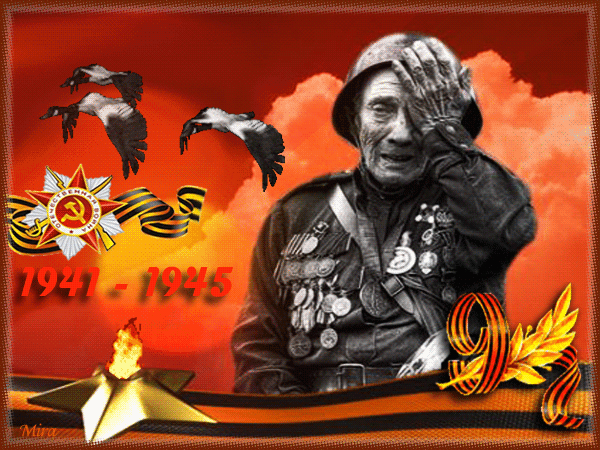 